Construction of Dual Luciferase Reporter Vector1 Instruments and reagents1.1 Instruments1.2 Experimental reagent1.3 Genome extractionGenome was extracted from the samples stored in the -80℃ freezer following the kit procedure (TIANGEN BIOTECH, China).2 DNA testify2.1. DNA purity and concentrationDNA purity and concentration were detected using 2μL extract, using NanoDrop2000 to measure the purity and concentration of DNA, the results are shown in the table below:2.2 Agarose gel electrophoresisDNA integrity was determined by 1.5% agarose gel electrophoresis and 2μL was taken. The results are shown in the figure below: 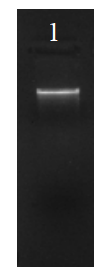 3 Sequence information3.1 Target sequence3.1.1 XM_005676701.3The gray marker is the CDs，the unmarked area is UTR，the red marker is the site of action，the yellow marker is the protective base，and the blue marker is the restriction site.GTCGGAAGTCAAAGGTCAGTAAATAGTGGTGATGTCATGCGGGCAAGATGGCGGAAGGGGAGGACGTGGGATGGTGGCGGAGCTGGCTGCAGCAGAGCTACCAGGCAGTCAAAGAGAAGTCCTCCGAAGCCCTGGAGTTCATGAAGCGGGACCTGACGGAGTTCACCCAGGTGGTGCAGCGCGACACGGCCTGCACCATTGCGGCCACCGCCAGCGTGGTCAAGGAGAAGCTGACTACTGAAGGCTCCTCTGGAGCGACAGAGAAAATGAAGAAAGGGCTGTCTGACTTCTTGGGGGTGATCTCCGATACCTTTGCTCCCTCACCAGACAAAACCATCGACTGTGACGTCATCACCCTGATGGGCACACCTTCTGGCACGGCTGAGCCCTATGATGGCACCAAGGCTCGCCTCTATAGCCTGCAGTCAGACCCAGCAACCTACTGCAATGAACCAGATGGGCCTCCAGAGTTGTTTGATGCCTGGCTTTCCGAGTTCTGCTTGGAGGAGAAGAAGGGGGAGATCTCAGAGCTCCTTGTAGGCAGCCCCTCCATCCGGGCCCTCTACACCAAGATGGTGCCTGCAGCTGTTTCCCATTCAGAATTCTGGCATCGGTATTTCTATAAAGTCCATCAACTAGAGCAGGAGCAGGCCCGGAGGGATGCCCTGAAGCAGCGGGCAGAACAGAGCATCTCTGAAGAGCCTGGCTGGGAGGAGGAAGAAGAGGAGCTTGCGGGCGTTTCACCCACATCCCTGAAAGAGGCAAAGATTCCTGTGGCCAGACCTTCCACATCGCCTGAAGGAGGACCTGGTCCCCAGAGCCCCTGCGAAGAGAATCTGGTGACCCCCGTTGAACCTCCAACAGAGGTGACCCCCTCGGAGAGCAGTGAGAGCATCTCCCTGGTGACACAGATTGCCAAACCGCCCCCTGCCTCTGAGGCCCCAGCACTGCCCAAGGACCTGTCCCAGAAGCTTCTAGAGGCATCTTTGGAGGAACAGGACCTGGCTGTGGATACGGGCGAGACTGGACCCCCACCCCGAGCTCAGTCTAAGCCCCACACCCCTGCTTGCCGCCCCAGCGGTCCAGAGCCCCGGCCTCCAGCCAGAGTAGAGACTCTCAGGGAAGAGGTCCTCACAGACTTACGGGTGTTTGAGCTGAACTCGGACAGTGGGAAGTCTACACCCTCCAACAATGGGAAAAAAGGCTCGAGTACAGACATCAGTGAGGACTGGGAGAAGGACTTTGACTTGGACATGACTGAAGAAGAAGTGCAGATGGCGCTTTCCAAAGCGGACGCCTCCGGTGAGCTGGAAGACGTAGAGTGGGAGGACTGGGACTGAGGGGAGCCAGAGCAAGCAGCTCCCCCACCCACAGCACTTCCCACTTCCCTCGCCCGTCTCAGCCCGGCCCCGGAAGACACTGACTAAGAATGTCCCCCAAATGGCCTCTGTCAACCAGAGCTCTTGGCAGATTCTGGGTTGTTCCTTGTTGGCCCTTCGGGCCTCTGCTCACGTCTGGGAAGGGGCTCGCTTAATCCAAACCAGGAACTCTGACTTGTGCCAACCATAGGATGACCTGAGGGGGAGGAAACTTCCCCCACCCACCCCACCCCCCAAAGAAGAGCCTACATTTCTCTGCTGAATACCCACTGTTCCTGGGGACTCCTGCTGAGGTGTCCCAAGGGATAGCCCTCGCCCATGTGCCTGTGTAGACAGAGGCTAAACCACCGGTCTCATGGAGGATGCCGAGACAACACTGTGTCACCCATGAGCCGGCAAGGAAGGCCGTGCCACCTGCCCTTGGCTTGACAGAGATGGCAGACACACTTTGGTTCCTATCCCAGCGGGTAAGAGGCATTCATTTTTGGGAAAGTTGCCTCCCTTAGGAATCTGTCCCTCCCAGGCATTTTCCATTCCAGGAAGGGCTCCTTGTGGTTCAGAATCTAGAGACCAAACTCACTCCTTTCCCCCAGTCCAGGCTGGTATGTCCCCAGCACCTTTCCCAAGCCGTCTTCATGTCAGATGCACCCGAGTCCTTAGCCCAGCTGTGCCACCTGCAAGAGTCTGCTCTTGCCCTTCTTCCCCTCCCCAAGAAGGGAGGGGGCCACTTCAGGCCCTTCCGTGTGTTGTCTGGCGGGGTACCTTGTCCAGCCAGCCACCCACTTTGACTCCCCCGTAGCTTAGGACACAAGCCAGCTACCAGCGGTACAGAGCAGTGATCAAAGCCGAGTACTTACAACTCTGGTAAGCCCAACTTCTCCGCCTCAACCCTTCTGCCTCTTGGAGGGATACGCTGGGGGTGAGCTGCTTGAGATTCTCGACAGGCTTCTGCAAAAGCTCTTCCCTCCTGAAGGCAGATCCAGTCTTGGTGGCTCTCACCCTCCACGCTGGTAAAGCTGCACCTCTCTTGGGGGGACGAGGGGCTGCAGGAATCCCTGGAGACCCTGGTGCTTCACGATGCTGCTCCGGTGATTCTTGTACATAATCTGGTGTGTTCACCAATGATTTAAAGGGATCGTGGTCAGGGACGCCAAGAGAGTGGTGATCACTTCCACTTCAAACCTTCAATGAGGGGGTGGGATGGAGAGAATGCTGAATCTTTTTTTTTTCTTTTCTTTTTCATGGGATAGGATTTTTCTCTTTGTAATTATTTCTTTAGTTTAATTAACCTTTTGGTTGTTTGTGCAATATTATATATTTTAAATTATAATGTATCTCCCCAGAGTATTTTGTAGCTGGGATAAGAAAAAAGGAAAAAAAAAAAAAAAAAGACTCTAACAGCTGTTAGTTTTGTAATTAAAAAAGAAAGAAAAAAGAACTTTGTCCTGAACCTTTTCCAGACTTGCCGTTAACAGCTATTAAAGAGATTCAACAGAAGCTGGAAGGTGTCTGGGGCTCTGTTCTTTTCCCTTACAGCAGCTGCCCCAGAGCCAGGGCAGGACAGGGTGTGCAGGGTGCCCTCCTGCTTGGAGCCTGGGGGAGGGGTCAGGATGGGAGGTAGTAGCCTGCATTCCAAGGAGGTCCCTTGTCTTCATCCCAGACTCACCTTGGCCTTTGGGGTGAGGAAGGGACAGGGAGGGCCCCCAGAAGGCCTCTCACCAAGACAAGGAGTCAAGAGGCCGTTTCTGCATTCCCAACGCTTCTGCTTTTATTTGGAAAGGAAGGTGCAACAACAGTGGTTCCAACTGTTCTTGGTTATTTTCCTCTCCTCCCCCTGTATGTGTATGATTCTGGGGTCTATTTTTAAGTAACTTTAGTTAAACACCTGTATGAAAATCACTTGTCAGCCATAATAAAAGGGAAGTCTGAATGAGWT: ACGATGCTGCTMU: CATCGTAGTAGF: CTAGCTAGCTACCTTGTCCAGCCAGCCACCCWT-R: CCGCTCGAGAGCAGCATCGTGAAGCACCAGGMU-R: CCGCTCGAGCTACTACGATGGAAGCACCAGGAmplification product size:333bp.3.1.2 XM_018064739.1GACTCGGGGCTGAGCACAGCTGGCTGGGCGTCGGCCGGGCAGTTGGCGTCGGCTGAGTCGGCGCGTCGGGCACTGAGGACCGGCCATGGAGCGCGAGGTCCAGCGGGTTCGCGCGGCTTTCGGCTCCGGCCGCTCTCGCCCCTTGACGTTCCGGCGGCGGCAGCTCGAGGCCCTGCGCGCGATGGTGCAGGAGCGCGAAAAAGACATCCTGGCGGCCATCGGTGCGGACCTGAGCAAGAGCGAATTCAACGCATACAGTCAAGAAGTCATTTCTGTGCTTGGAGAAATTGATCTCGTGCTGGAGAAGCTTCCGGAATGGGCTGCTGCTAAACCAGCTCAGAGGAACCTGCTCACCATGCTGGACGAGGCCTACATCCAGCCAGAGCCCCTGGGGGTCGTCCTGATTATTGGAGCTTGGAACTACCCCTTTGTCCTCACCATCCAGCCCCTGATAGGAGCCATCGCTGCAGGAAATGCTGTGATTATCAAGCCTTCCGAAGTAAGTGAGAATACAGCCAAGCTCTTGGCTAAGCTCCTCCCTCAGTACTTGGACCAGGATCTGTACGCCGTCGTCAATGGTGGTGTTGAGGAGACCACGGAGCTTCTGAAGCAGCGATTTGACCACATTCTCTACACGGGAAACACCACTGTTGGAAAAATCGTCATGCAGGCTGCTGCCAAGCATCTGACCCCTGTGACCCTTGAACTGGGAGGAAAGAGCCCATGCTTCGTGGACCGAGACTGTGACTTGGATGTCGCCTGCCGACGCATCGCCTGGGGCAAGTTCATGAACTGCGGTCAGACCTGCATTGCCCCCGACTACGTGCTCTGTGAGCCGTCCCTCCAGGACCAGATCGTGCAGAAGGTGCAGGAGGCCGTGAAGGAATTTTATGGAGAAAATGTAAAAGAATCTCCCGACTACGAGAGGATCGTCAATCTTCGTCATTTTAAGAGGATACAGAGTCTGCTGGAAGGACAGAAGATAGCTTTTGGTGGGGAGATGGATGAGGCCACACGCTACATAGCCCCAACAGTACTCACTGATGTGGATCCTGACACCAAGGTGATGCAGGAAGAAATTTTTGGACCAATTCTTCCAATAGTGCCTGTGAAGAATGCAGATGAAGCCATACAGTTCATAAATGAACGCGAAAAGCCCCTAGCTTTCTATGTGTTTTCTCACAACAGTAAGCTCATCAAGCGGATGATCGACGGGACGTCCAGCGGCGGTGTCACAGGCAATGACGTCATCATGCACTTCATGCTCAGCTCTCTGCCCTTCGGAGGCGTGGGGTCCAGCGGGATGGGAGCGTATCACGGAAAACACAGTTTCGATACTTTTTCCCATCAACGTCCCTGTTTATTAAAAACTCTCAAGCGGGAAGGCGCGAACCAACTCCGGTACCCTCCCAACAGCCAGTCGAAGGTGAACTGGGCGAAATTTTTCTTGTTGAAGCGGTTCAACAAAGGGAAACTCGGCCTCCTGCTGCTCACTCTCCTGGGCATCCTGGCCGCCGTGCTTATCAAGGGCGGATACTACTGATGGACCCTAGCCACCTCCTCATCGTCTCTGCTGAATTATTATTCTGCTCAGTGGCTAACCAACCAATCATTTTTAAATTGTACCAGAACTTTTTAAGAAGATATGCAAACGCACCATCCTCGCCATTCACCATTAATAAAACTCACTGCTTCAGCCAAAGTCCCCCACTTACCTCCCCACCCCGGCCCCCTAGGACTGAGCACGCTCACTTGGAGAACTTGCATCCCTAGAGCTCTGGGCAGGGACAGGGAGCGCACTGGGTGAGCCCACATTCCCAGACCTGCTCAGTGACTCTTTACCAGGGACATGGGGCTTGCCACCCCCACCCCCACCTTCAGGCAGCACTCCCTGAAGCCTTCCAGAGACTGCCCTGCACATGTTTCCAGGTCTCAGTCTAGAGAGGTGAGGCGAGATCTCCCAGAGTCCTCAGGGTTCAGGGCACTAGAACTGGGTTGGGGGGGGGCCCTGTCCCTGATCCTGGGACCAGAAGACAGCTCCAGGAGGCAGCCCTCCTTTCTCACCACTCTCTGTCCTGTCCTGAGCTCGGCTTGTGACGGTCCGTTGTGATGTCCACACATGGTAAATCCTCGGGCTCCTGGAAGGCAACTGCCAGTTTGGTGCAAGAATCATCTGTCATTCGTAGACTTTGTGCGTCTTACAAAGTCACTGGCCTGTTTCACTGCTATCGTCATGGTACTAAGACGATACCCACCCTTGATCAGAGGCTGCACATGGCAAGTCAGTGGCTCTTGAGGGACAAATCTTCGTTTCCTGCTTCTGTACCACAAGGCGAGTAAGCATCCCCTTGGCCTCCCTTGTGGCTCAGCTGGTAAAGAATCCGCCTGCAATGTGGGAGACCTGGGTTGGGAAGATCCCCTGGAGAAGGGAATGGCTACCCACTCCAGTATTCTGGCCTGGAGAATTCCATGGTCTCTGTAGTCCATGGGGTCACAAAGAGTCGGACACAACTGATCGACTTTCACTTTTGGAAACCTGAGAGGGGCATTGCTGAACGGATTCTGTCCAGAACGTAACGTGGGGAGCAGTTTCTGTCCTGGACAAGAGGTCTTGGGCGTTCACAACTTACAGCCTGAGCCCCAGGGGCTGGTGAGGGGCATCTGGAAGAGGGCTCTCCATGACCAGGACAGCAGCCAGCCCACTGAAGGGGACCTCCCAAGCACAGTTGGGACCAGACCCAGCACTTCAGCCAAACAGTCTCAAGAAGAGCCCTGGGGGTCCTCCCTGCCCCTACACTCAATGAGAGAATGTACCTCACCTCACAGCACGTGATCCACCATTGAATGAACCTGCTTTGGCTGACTGCAGAGCGTTACGCCTTCATTACAGAACACAGGGATCAACAACCAATCACTAGGCTGGCTTAGGACATACCTGCTTACACTGGGGCTTTATCAGAATAATCAGCCATAAAATATCTCAGACAATGGAGTTTTCATTTGGTATATTGTGCATTTTACTTTCTAATTAAAATTATTTGCTTGTCTACTGGCAWT:GCCTCCCMU:TAAGAAAF:CTAGCTAGCAGCCCTCCTTTCTCACCACTCTCT        WT-R:CCGCTCGAGACAAGGGAGGCCAAGGGGAT       MU-R:CCGCTCGAG TTTCTTACAAGGGGATGCTTAAmplification product size:332bp.3.1.3 XM_018063741.1GCCACTACCCAGCGGCCGGCCGGCGCAGCTAGGAGCTGACTCCCGGGGACTTGGGGCCGCAGGGAGCCACCTCTCCACAGAGCTGAAACTTGACCCCAGAGCATCTCTGCAGAGTGAGGAAAGGACTAGAACATGCTCTAAAGTCCTCAGCAACAAGACCCAGGGAACCACAAGCTCAGCCCACAGCCTGAAGCTGCCCTGCCCCCTTGCCCACCATGGCCTCCGATGACAAGAATGGTGAGAGGGTCTCCTCGGTGTCCAGCAGCCGCCTGCAGAGCCGGAAGCCGCCCAACCTGTCCATCACCATCCCTCCGCCTGAGACCTCGGCCCCGAGCGAGCAGGCCAGCATGCTGCCCCAGGAACCCGGAGGGCAGAGGCCCAGGAACCCGGCCCTCCTGAAGAGCGTCAGCCTCCAGGAGCCGAGAGGGCGATGGCAGGAAGGTGGCCCGGAGAAGCGTCCTGGCTTCCGCCGCCAGGCCTCGCTGTCCCAGAGCATCCGCAAGGGCGCGGCCCAGTGGTTCGGGGTCAGCGGAGACTGGGAGCTGAAGCGGCAGCACTGGCAGCGCCGGAGCCTTCACCACTGCAGCGTGCGCTACGGCCGGCTCAAGGCCTCATGCCAGCGGGACCTGGAGCTCCCCAGCCAAGAGGTGCCCTCCTTCCAGGACACCGAGTCCCCAAAGCCCTGCAAGATGCCCAAGATCGTGGACCCCCTGGCCCGAGGACGGGCATTCCGCCACCCGGAAGAGGTGGAACGGCCCCATGCCCCACACCCACCGCTGACGCCCGGGGTCCTTTCCCTCACGTCCTTCACCAGCGTCCGCTCCGGCTATTCCCACCTGCCCCGCCGCAAGAGGATCTCTGTGGCCCACATGAGCTTTCAAGCTGCTGCAGCCTTGCTTAAGGGGCGCTCGGTGCTGGAGGCCACGGGACAGCGGAGCCAGGTGGTCAAGTGCAGCTTTGCTTACCCCAGCTCCCTGGAGGAGGATGCGGTCGACGGGGCAGAGACATTCGACTCCTCGTTTTTTAGTAAGGAAGAAATGAGCTCCATGCCCGATGACGTGTTTGAGTCGCCCCCACTCTCGGCCAGCTACTTCCGGGGGATCCCACACTCAGCCTCCCCAGTCTCCCCTGATCAGATCCCCCTGAAGGAGTCCAGCCGAGCCCCAGTGCCCCCCACCAAACGCGGCAAGCGCATCGCCTCCAAGGTGAAGCACTTTGCCTTCGACCGGAAGAAGCGGCACTACGGCCTGGGCGTAGTGGGCAACTGGCTGAACCGCACTTACCGCCGCAGCATCAGCAGCACAGTGCAGCGGCAGCTGGAGAGCTTCGACAGCCACCGGCCCTACTTCACCTACTGGCTGACCTTTGTCCACATCATCATCACGTTGCTGGTGATCGGCACGTATGGCATCGCTCCCGTGGGCTTCGCCCAGCACATCACCACCCAGCTGGTGCTCAGGAACAAAGGTGTGTATGAGAGCGTGAAGTACATCCAGCAGGAGAACTTCTGGATCGGCCCCAGCTCGATCGACTTGATCCACCTGGGAGCCAAGTTCTCACCTTGCATCCGGAAGGACCAACAGATCGAGCAGCTCGTGCTGCGGGAGCGAGACCTGGAGCGGGACTCGGGCTGCTGTGTCCAAAACGACCGTTCGGGCTGCATCCAGACCCAAAGGAAGGACTGCTCGGAGACTCTGGCCACTTTTGTCAAGTGGCAGGATGATACGGGGCCCCCCATGGACAAGTCTGATCTGGGCCAGAAGCGGACTTCTGGGGCCGTGTGCAACCAGGACCCCAGAACCTGCGAGGAGCCGGCCTCTAGTGGTGCCCACATCTGGCCCGACGACATCACCAAGTGGCCGATCTGCACAGAGCAGGCCAAGAGTAACCTCTCGGGCTTCCCGCACATGGACTGCCAGATCCGAGGCCGCCCCTGCTGCATCGGCACCAAGGGCAGCTGTGAGATCACCACGCGCGAATACTGTGAGTTCATGCACGGCTATTTCCACGAGAAGGCCACGCTCTGCTCCCAGGTGCACTGCTTGGACAAGGTGTGTGGACTGCTGCCCTTCCTCAACCCTGAGGTCCCCGATCAGTTCTACAGGCTCTGGCTGTCTCTGTTCCTCCACGCTGGCGTGGTCCACTGCCTTGTGTCCGTGATCTTCCAAATGACCATCCTGCGTGACCTGGAGAAGCTGGCCGGCTGGCACCGCATCTCCATAATCTTCATCCTCAGCGGCATCACCGGCAACCTCGCCAGCGCCCTCTTCCTCCCGTACCGGGCAGAGGTGGGCCCTGCAGGGTCGCAGTTCGGCCTCCTGGCCTGCCTCTTCGTGGAGCTCTTCCAGAGCTGGCAGCTACTGGAGCGGCCCTGGAAGGCCTTCCTGAACCTGTCGGCCATCGTGCTGTTCCTCTTCATCTGCGGCCTCCTGCCCTGGATCGACAACATCGCCCACATCTTCGGCTTCCTCAGTGGGCTGCTGCTGGCCTTCGCCTTCCTGCCCTACATCACCTTCGGCACGAGTGACAAGTACCGCAAGCGCGCCCTCATCCTGGTGTCACTGGTGGTCTTCGCCGGCCTCTTCGCCTCGCTGGTCATCTGGCTGTACGTCTACCCCATCCACTGGCCCTGGGTCGAATACCTCACCTGCTTCCCCTTCACCAGCCGCTTCTGCGAGAAGTACGAGCTGGACCAGGTGCTACACTGACCACCTGCCCGGTGGGGCCGGCGTGGCTGCTCCCACCCAGCTCGGAGGATGCGGGGACTGTGTCTGGACCGAGCTGTGCACTTGCACAGCACCCTGCCCACACCCCAGAGACCCCATGGGGCTGGCCCTGCTCCCAGGAGCTCCCTCCCCCAGGAGAGGCCAAGTCCGAGGGGAGACTCTCCTAAAGGTGGGCTTCTTGTGGGGCCGAGGCCCCCTTCCTCAGGCCTGGGCTTGGGGACACTCGGAGCCTGTACATCTCTGCAGCTCGGGGCCCAGGCCCCGACAGACCTCCACTGCCCGGCCGTCGGGACCCCTCCTGGTCCTGGGATGCTGCTCAGCCCCTACCTCCGGCTCTGCTAGTACGGTCCCCACCCCGCCCCATTACTGTGAGCTAGCTCCTCCTAGGGATGAGGCTGGGGTTCCTGCCAGGTTCCCAGCCCTGCCTGGCCACGGCCCCCCTGCCTGTTGTCTGTCCCCTCTCTGCCCTGTGAGTCCATGCCCAGCTTCCATCAGCGGCTTGGTGAGCCTCCCCATTACGCTCCTGGACCAGACCTGGTGGGAGAGGCTTTGGCCATGGTCTGGGACAGAGAAGGAGCTAAGAGACGCAGCTGGACTGGGAAGCTGAGAGCCTGGGCTGTTACCCAATAGAAGCTAAGCCCACCAGCCCACCCCAGGGCCTCCAGGTCCTCCCAGCCCTCCCAGCCAGCCCTTCCCCTCGAGTTAGTGTTCAGCTTCCTGGGGCTGGACTGATGCCAACCAGCTCACCACCCTCTGCCTCACTTCTGCCAAGAAAGGGGCAGGGCCACCCTGTGGATCTGCGCCCAGGGGTTGCCCAAGGTCAATCAGGACTTTGTTTTCTTAACCAATGTATATCATGGTCGTAATTTTTTAAAGTAACGCTAACTTTGTATGGACAACGTCTGAAATGAATTAAATGATATTCTTTAAGATAGGAWT:GATGCTGCTMU:TCGTAGTAGPrimer:F:CTAGCTAGCCCTGCCCACACCCCAGAGACCC     WT-R:CCGCTCGAGGGCTGAGCAGCATCCCAGGACC   MU-R: CCGCTCGAGCTACTACGACCAGGACCAGGAGGAmplification product size:261bp3.1.4 XM_005701596.3GGCGGGGCCAGGCCCGGCCGAGGCGGAAGCGCCCGAGGAGGGCCCGGCTTCCCGGTGTCCCGCACTTACCCCCTCCTCGGCCCTGAACTGCTTTTGTCCCGCTTCGTGGGGCCCCTCGGGCCTGTTTGTGCGGTGAGCCATGGAGGCTCCGTGGACCCTCACCCTGACCTTGGCCGCAGGCCTGGCTGCTGCCAGCCCACCTAACATCCTGCTGATCTTTGCTGATGACCTGGGCTACGGGGACCTGGGCTCCTATGGGCACCCCAGTTCCACCACCCCCAATCTGGACCAGTTGGCCGCAGGGGGTCTTCGGTTCACAGACTTCTATGTGCCTGTGTCTCTGTGCACACCCTCCCGGGCTGCCCTCCTGACCGGCCGACTCCCAGTTCGGATGGGCTTGTACCCTGGAGTTCTGGAGCCCAGCTCCCGAGGGGGCCTGCCCCTGGAGGAGGTGACCTTGGCTGAGGTCCTGGCTGCCCAAGGCTACCTCACAGGGATAGCTGGCAAGTGGCACCTTGGGGTGGGGCCTGAGGGGGCCTTTCTGCCCCCCCACCATGGCTTCCATCGATTCCTGGGCATCCCGTACTCCCATGACCAGGGCCCTTGCCAGAATCTGACCTGCTTCCCGCCGGCCACCCCCTGCGAAGGCATCTGTGACCAGGGGCTGGTCCCTATCCCCCTGCTGGCCAACCTGTCGGTGGAGGCACAGCCCCCTTGGCTGCCTGGACTCGAGGCCCGCTACGTGGCTTTTGCCCGTGACCTCATGACTGATGCCCAACGCCAAGGCCGCCCGTTCTTCCTGTACTATGCCTCCCACCATACCCACTACCCCCAGTTCAGTGGGCAGAGCTTTCCAGGGCACTCAGGCCGAGGGCCGTTTGGGGACTCCCTGATGGAGCTGGATGCGGCTGTGGGGGCCCTGATGACAGCTGTGGGGGACCTGGGGCTGCTCGGAGAGACACTCGTCTTCTTCACTGCGGACAACGGACCTGAGACGATGCGGATGTCCCACGGTGGCTGCTCTGGCCTCCTGCGATGCGGAAAGGGAACCACTTTCGAAGGGGGCGTCCGAGAGCCCGCCTTGGCCTTCTGGCCTGGCCACATCGCTCCCGGTGTGACCCATGAGCTGGCCAGCTCCCTGGACCTGCTGCCCACCCTGGCAGCCCTGGCGGGGGCCCAGCTGCCCAATATCACCTTGGATGGCGTTGACCTCAGCCCCCTGCTGTTGGGCACAGGCAAGAGCCCCCGGCACACCCTCTTCTTCTACTCGGCTTTCCCGGATGAGGTCCGAGGGGTCTTTGCTGTGCGGAGCGGGAAGTACAAGGCGCACTTCTTTACCCAGGGCTCTGTCCACAGCGACACCACTGCGGACCCTGCCTGCCACGCCTCTAGTCCTCTGACTGCCCATGAGCCCCCGCTGCTCTTTGACCTGTCTGAGGACCCTGGTGAGAACTACAACCTTCTGGAGGGTGTGGATAAGGTCGCCCCAGAGGCGCTGCAGGCAATGAAGCAACTTGAGCTGCTCAAGGCCCAGTTTGATGCTGCCATGACCTTTGGGCCCAGCCAGATGGCGCGGGGCGAGGACCCCGCCCTGCAGGTCTGCTGCCAGCCCAGCTGCACCCCCCGGCCGTCCTGCTGCCACTGCCCCGAGTTCCAGCCCTGAGGGCGCAGACGGAGGCCGTCTGGGGTTCCTGGCTGTGCTGTGGGGGTGTGGAGGTGGTTTGTACCCGAGAACTCTAATAACACCAGCTGACACTTGTGTGATAAWT:   GGTTCCTGGCTGTGCTGTMU:   TTTGAAGTTATTGTAGTGPrimer:WT-F: CTAGCTAGCGGGGTTCCTGGCTGTGCTGTMU-F: CTAGCTAGCGGTTTGAAGTTATTGTAGTGR: CCGCTCGAGTTATCACACAAGTGTCAGCTGGTGTAmplification product size:261bp 100bp3.2 pmirGLO Vector sequenceCATGCAAGCTGATCCGGCTGCTAACAAAGCCCGAAAGGAAGCTGAGTTGGCTGCTGCCACCGCTGAGCAATAACTAGCATAACCCCTTGGGGCGGCCGCTTCGAGCAGACATGATAAGATACATTGATGAGTTTGGACAAACCACAACTAGAATGCAGTGAAAAAAATGCTTTATTTGTGAAATTTGTGATGCTATTGCTTTATTTGTAACCATTATAAGCTGCAATAAACAAGTTAACAACAACAATTGCATTCATTTTATGTTTCAGGTTCAGGGGGAGATGTGGGAGGTTTTTTTAAGCAAGTAAAACCTCTACAAATGTGGTAAAATCGAATTTTAACAAAATATTAACGCTTACAATTTCCTGATGCGGTATTTTCTCCTTACGCATCTGTGCGGTATTTCACACCGCATACGCGGATCTGCGCAGCACCATGGCCTGAAATAACCTCTGAAAGAGGAACTTGGTTAGGTACCTTCTGAGGCGGAAAGAACCAGCTGTGGAATGTGTGTCAGTTAGGGTGTGGAAAGTCCCCAGGCTCCCCAGCAGGCAGAAGTATGCAAAGCATGCATCTCAATTAGTCAGCAACCAGGTGTGGAAAGTCCCCAGGCTCCCCAGCAGGCAGAAGTATGCAAAGCATGCATCTCAATTAGTCAGCAACCATAGTCCCGCCCCTAACTCCGCCCATCCCGCCCCTAACTCCGCCCAGTTCCGCCCATTCTCCGCCCCATGGCTGACTAATTTTTTTTATTTATGCAGAGGCCGAGGCCGCCTCGGCCTCTGAGCTATTCCAGAAGTAGTGAGGAGGCTTTTTTGGAGGCCTAGGCTTTTGCAAAAAGCTTGATTCTTCTGACACAACAGTCTCGAACCAAAGGCTGGAGCCACCATGGCTTCCAAGGTGTACGACCCCGAGCAACGCAAACGCATGATCACTGGGCCTCAGTGGTGGGCTCGCTGCAAGCAAATGAACGTGCTGGACTCCTTCATCAACTACTATGATTCCGAGAAGCACGCCGAGAACGCCGTGATTTTTCTGCATGGTAACGCTGCCTCCAGCTACCTGTGGAGGCACGTCGTGCCTCACATCGAGCCCGTGGCTAGATGCATCATCCCTGATCTGATCGGAATGGGTAAGTCCGGCAAGAGCGGGAATGGCTCATATCGCCTCCTGGATCACTACAAGTACCTCACCGCTTGGTTCGAGCTGCTGAACCTTCCAAAGAAAATCATCTTTGTGGGCCACGACTGGGGGGCTTGTCTGGCCTTTCACTACTCCTACGAGCACCAAGACAAGATCAAGGCCATCGTCCATGCTGAGAGTGTCGTGGACGTGATCGAGTCCTGGGACGAGTGGCCTGACATCGAGGAGGATATCGCCCTGATCAAGAGCGAAGAGGGCGAGAAAATGGTGCTTGAGAATAACTTCTTCGTCGAGACCATGCTCCCAAGCAAGATCATGCGGAAACTGGAGCCTGAGGAGTTCGCTGCCTACCTGGAGCCATTCAAGGAGAAGGGCGAGGTTAGACGGCCTACCCTCTCCTGGCCTCGCGAGATCCCTCTCGTTAAGGGAGGCAAGCCCGACGTCGTCCAGATTGTCCGCAACTACAACGCCTACCTTCGGGCCAGCGACGATCTGCCTAAGATGTTCATCGAGTCCGACCCTGGGTTCTTTTCCAACGCTATTGTCGAGGGAGCTAAGAAGTTCCCTAACACCGAGTTCGTGAAGGTGAAGGGCCTCCACTTCAGCCAGGAGGACGCTCCAGATGAAATGGGTAAGTACATCAAGAGCTTCGTGGAGCGCGTGCTGAAGAACGAGCAGACCGGTGGTGGGAGCGGAGGTGGCGGATCAGGTGGCGGAGGCTCCGGAGGGATTGAACAAGATGGATTGCACGCAGGTTCTCCGGCCGCTTGGGTGGAGAGGCTATTCGGCTATGACTGGGCACAACAGACAATCGGCTGCTCTGATGCCGCCGTGTTCCGGCTGTCAGCGCAGGGGCGCCCGGTTCTTTTTGTCAAGACCGACCTGTCCGGTGCCCTGAATGAACTGCAGGACGAGGCAGCGCGGCTATCGTGGCTGGCCACGACGGGCGTTCCTTGCGCAGCTGTGCTCGACGTTGTCACTGAAGCGGGAAGGGACTGGCTGCTATTGGGCGAAGTGCCGGGGCAGGATCTCCTGTCATCTCACCTTGCTCCTGCCGAGAAAGTATCCATCATGGCTGATGCAATGCGGCGGCTGCATACGCTTGATCCGGCTACCTGCCCATTCGACCACCAAGCGAAACATCGCATCGAGCGAGCACGTACTCGGATGGAAGCCGGTCTTGTCGATCAGGATGATCTGGACGAAGAGCATCAGGGGCTCGCGCCAGCCGAACTGTTCGCCAGGCTCAAGGCGCGCATGCCCGACGGCGAGGATCTCGTCGTGACCCATGGCGATGCCTGCTTGCCGAATATCATGGTGGAAAATGGCCGCTTTTCTGGATTCATCGACTGTGGCCGGCTGGGTGTGGCGGACCGCTATCAGGACATAGCGTTGGCTACCCGTGATATTGCTGAAGAGCTTGGCGGCGAATGGGCTGACCGCTTCCTCGTGCTTTACGGTATCGCCGCTCCCGATTCGCAGCGCATCGCCTTCTATCGCCTTCTTGACGAGTTCTTCTGAGCGGGACTCTGGGGTTCGAAATGACCGACCAAGCGACGCCCAACCTGCCATCACGATGGCCGCAATAAAATATCTTTATTTTCATTACATCTGTGTGTTGGTTTTTTGTGTGAATCGATAGCGATAAGGATCCTCTTTGCGCTTGCGTTTTCCCTTGTCCAGATAGCCCAGTAGCTGACATTCATCCGGGGTCAGCACCGTTTCTGCGGACTGGCTTTCTACGTAATGGTTTCTTAGACGTCAGGTGGCACTTTTCGGGGAAATGTGCGCGGAACCCCTATTTGTTTATTTTTCTAAATACATTCAAATATGTATCCGCTCATGAGACAATAACCCTGATAAATGCTTCAATAATATTGAAAAAGGAAGAGTATGAGTATTCAACATTTCCGTGTCGCCCTTATTCCCTTTTTTGCGGCATTTTGCCTTCCTGTTTTTGCTCACCCAGAAACGCTGGTGAAAGTAAAAGATGCTGAAGATCAGTTGGGTGCACGAGTGGGTTACATCGAACTGGATCTCAACAGCGGTAAGATCCTTGAGAGTTTTCGCCCCGAAGAACGTTTTCCAATGATGAGCACTTTCAAAGTTCTGCTATGTGGCGCGGTATTATCCCGTATTGACGCCGGGCAAGAGCAACTCGGTCGCCGCATACACTATTCTCAGAATGACTTGGTTGAGTACTCACCAGTCACAGAAAAGCATCTTACGGATGGCATGACAGTAAGAGAATTATGCAGTGCTGCCATAACCATGAGTGATAACACTGCGGCCAACTTACTTCTGACAACTATCGGAGGACCGAAGGAGCTAACCGCTTTTTTGCACAACATGGGGGATCATGTAACTCGCCTTGATCGTTGGGAACCGGAGCTGAATGAAGCCATACCAAACGACGAGCGTGACACCACGATGCCTGTAGCAATGGCAACAACGTTGCGCAAACTATTAACTGGCGAACTACTTACTCTAGCTTCCCGGCAACAATTAATAGACTGGATGGAGGCGGATAAAGTTGCAGGACCACTTCTGCGCTCGGCCCTTCCGGCTGGCTGGTTTATTGCTGATAAATCTGGAGCCGGTGAGCGTGGGTCTCGCGGTATCATTGCAGCACTGGGGCCAGATGGTAAGCCCTCCCGTATCGTAGTTATCTACACGACGGGGAGTCAGGCAACTATGGATGAACGAAATAGACAGATCGCTGAGATAGGTGCCTCACTGATTAAGCATTGGTAATTCGAAATGACCGACCAAGCGACGCCCAACCGGTATCAGCTCACTCAAAGGCGGTAATACGGTTATCCACAGAATCAGGGGATAACGCAGGAAAGAACATGTGAGCAAAAGGCCAGCAAAAGGCCAGGAACCGTAAAAAGGCCGCGTTGCTGGCGTTTTTCCATAGGCTCCGCCCCCCTGACGAGCATCACAAAAATCGACGCTCAAGTCAGAGGTGGCGAAACCCGACAGGACTATAAAGATACCAGGCGTTTCCCCCTGGAAGCTCCCTCGTGCGCTCTCCTGTTCCGACCCTGCCGCTTACCGGATACCTGTCCGCCTTTCTCCCTTCGGGAAGCGTGGCGCTTTCTCATAGCTCACGCTGTAGGTATCTCAGTTCGGTGTAGGTCGTTCGCTCCAAGCTGGGCTGTGTGCACGAACCCCCCGTTCAGCCCGACCGCTGCGCCTTATCCGGTAACTATCGTCTTGAGTCCAACCCGGTAAGACACGACTTATCGCCACTGGCAGCAGCCACTGGTAACAGGATTAGCAGAGCGAGGTATGTAGGCGGTGCTACAGAGTTCTTGAAGTGGTGGCCTAACTACGGCTACACTAGAAGGACAGTATTTGGTATCTGCGCTCTGCTGAAGCCAGTTACCTTCGGAAAAAGAGTTGGTAGCTCTTGATCCGGCAAACAAACCACCGCTGGTAGCGGTGGTTTTTTTGTTTGCAAGCAGCAGATTACGCGCAGAAAAAAAGGATTTCAAGAAGATCCTTTGATCTTTTCTACGGGGTCTGACGCTCAGTGGAACGAAAACTCACGTTAAGGGATTTTGGTCATGAGATTATCAAAAAGGATCTTCACCTAGATCCTTTTATAGTCCGGAAATACAGGAACGCACGCTGGATGGCCCTTCGCTGGGATGGTGAAACCATGAAAAATGGCAGCTTCAGTGGATTAAGTGGGGGTAATGTGGCCTGTACCCTCTGGTTGCATAGGTATTCATACGGTTAAAATTTATCAGGCGCGATTGCGGCAGTTTTTCGGGTGGTTTGTTGCCATTTTTACCTGTCTGCTGCCGTGATCGCGCTGAACGCGTTTTAGCGGTGCGTACAATTAAGGGATTATGGTAAATCCACTTACTGTCTGCCCTCGTAGCCATCGAGATAAACCGCAGTACTCCGGCCACGATGCGTCCGGCGTAGAGGATCGAGATCTACCGGGTAGGGGAGGCGCTTTTCCCAAGGCAGTCTGGAGCATGCGCTTTAGCAGCCCCGCTGGGCACTTGGCGCTACACAAGTGGCCTCTGGCCTCGCACACATTCCACATCCACCGGTAGGCGCCAACCGGCTCCGTTCTTTGGTGGCCCCTTCGCGCCACCTTCTACTCCTCCCCTAGTCAGGAAGTTCCCCCCCGCCCCGCAGCTCGCGTCGTGCAGGACGTGACAAATGGAAGTAGCACGTCTCACTAGTCTCGTGCAGATGGACAGCACCGCTGAGCAATGGAAGCGGGTAGGCCTTTGGGGCAGCGGCCAATAGCAGCTTTGCTCCTTCGCTTTCTGGGCTCAGAGGCTGGGAAGGGGTGGGTCCGGGGGCGGGCTCAGGGGCGGGCTCAGGGGCGGGGCGGGCGCCCGAAGGTCCTCCGGAGGCCCGGCATTCTGCACGCTTCAAAAGCGCACGTCTGCCGCGCTGTTCTCCTCTTCCTCATCTCCGGGCCTTTCGACCTGCAGCCCAAGCTTGGCAATCCGGTACTGTTGGTAAAGCCACCATGGAAGATGCCAAAAACATTAAGAAGGGCCCAGCGCCATTCTACCCACTCGAAGACGGGACCGCCGGCGAGCAGCTGCACAAAGCCATGAAGCGCTACGCCCTGGTGCCCGGCACCATCGCCTTTACCGACGCACATATCGAGGTGGACATTACCTACGCCGAGTACTTCGAGATGAGCGTTCGGCTGGCAGAAGCTATGAAGCGCTATGGGCTGAATACAAACCATCGGATCGTGGTGTGCAGCGAGAATAGCTTGCAGTTCTTCATGCCCGTGTTGGGTGCCCTGTTCATCGGTGTGGCTGTGGCCCCAGCTAACGACATCTACAACGAGCGCGAGCTGCTGAACAGCATGGGCATCAGCCAGCCCACCGTCGTATTCGTGAGCAAGAAAGGGCTGCAAAAGATCCTCAACGTGCAAAAGAAGCTACCGATCATACAAAAGATCATCATCATGGATAGCAAGACCGACTACCAGGGCTTCCAAAGCATGTACACCTTCGTGACTTCCCATTTGCCACCCGGCTTCAACGAGTACGACTTCGTGCCCGAGAGCTTCGACCGGGACAAAACCATCGCCCTGATCATGAACAGTAGTGGCAGTACCGGATTGCCCAAGGGCGTAGCCCTACCGCACCGCACCGCTTGTGTCCGATTCAGTCATGCCCGCGACCCCATCTTCGGCAACCAGATCATCCCCGACACCGCTATCCTCAGCGTGGTGCCATTTCACCACGGCTTCGGCATGTTCACCACGCTGGGCTACTTGATCTGCGGCTTTCGGGTCGTGCTCATGTACCGCTTCGAGGAGGAGCTATTCTTGCGCAGCTTGCAAGACTATAAGATTCAATCTGCCCTGCTGGTGCCCACACTATTTAGCTTCTTCGCTAAGAGCACTCTCATCGACAAGTACGACCTAAGCAACTTGCACGAGATCGCCAGCGGCGGGGCGCCGCTCAGCAAGGAGGTAGGTGAGGCCGTGGCCAAACGCTTCCACCTACCAGGCATCCGCCAGGGCTACGGCCTGACAGAAACAACCAGCGCCATTCTGATCACCCCCGAAGGGGACGACAAGCCTGGCGCAGTAGGCAAGGTGGTGCCCTTCTTCGAGGCTAAGGTGGTGGACTTGGACACCGGTAAGACACTGGGTGTGAACCAGCGCGGCGAGCTGTGCGTCCGTGGCCCCATGATCATGAGCGGCTACGTTAACAACCCCGAGGCTACAAACGCTCTCATCGACAAGGACGGCTGGCTGCACAGCGGCGACATCGCCTACTGGGACGAGGACGAGCACTTCTTCATCGTGGACCGGCTGAAGAGCCTGATCAAATACAAGGGCTACCAGGTAGCCCCAGCCGAACTGGAGAGCATCCTGCTGCAACACCCCAACATCTTCGACGCCGGGGTCGCCGGCCTGCCCGACGACGATGCCGGCGAGCTGCCCGCCGCAGTCGTCGTGCTGGAACACGGTAAAACCATGACCGAGAAGGAGATCGTGGACTATGTGGCCAGCCAGGTTACAACCGCCAAGAAGCTGCGCGGTGGTGTTGTGTTCGTGGACGAGGTGCCTAAAGGACTGACCGGCAAGTTGGACGCCCGCAAGATCCGCGAGATTCTCATTAAGGCCAAGAAGGGCGGCAAGATCGCCGTGTAATTCTAGTTGTTTAAACGAGCTCGCTAGCCTCGAGTCTAGAGTCGACCTGCAGG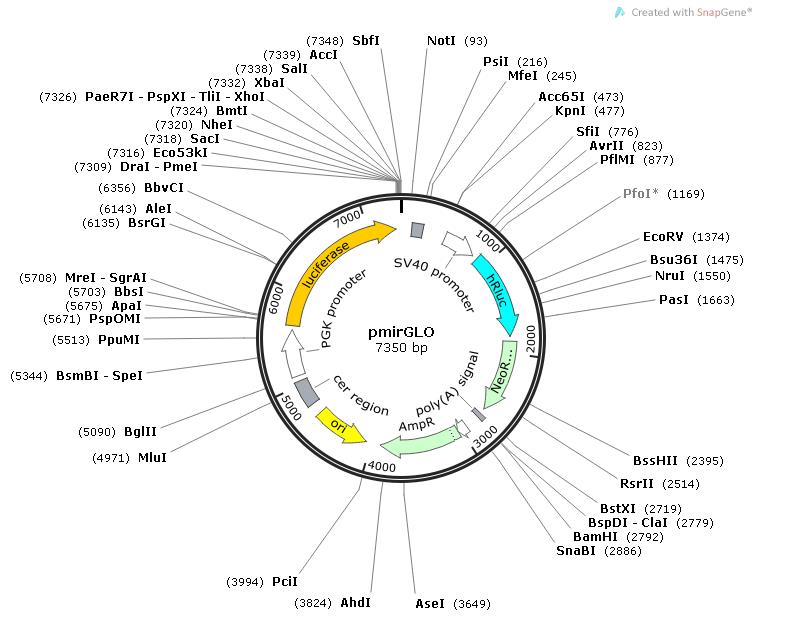 4 PCR amplificationPCR was conducted using PrimeSTAR® HS DNA Polymerase:PCR conditions are as follows：98℃ 10s, 60℃ 15s, 72℃ 40s, 40 cycle，72℃ 5min,4℃ ∞。The size of the target fragment was determined by 1.5% agarose at the end of PCR.PCR amplification results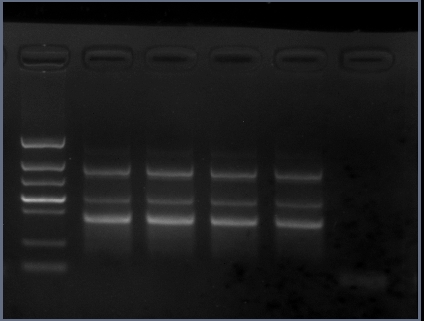 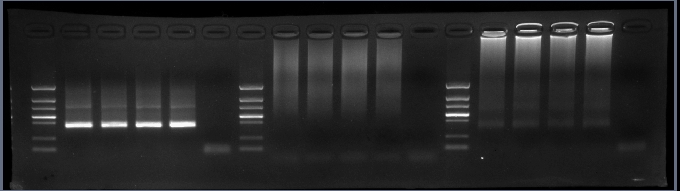 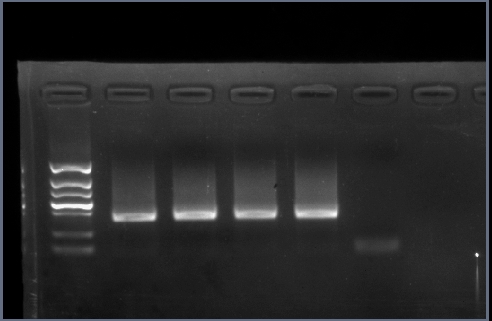 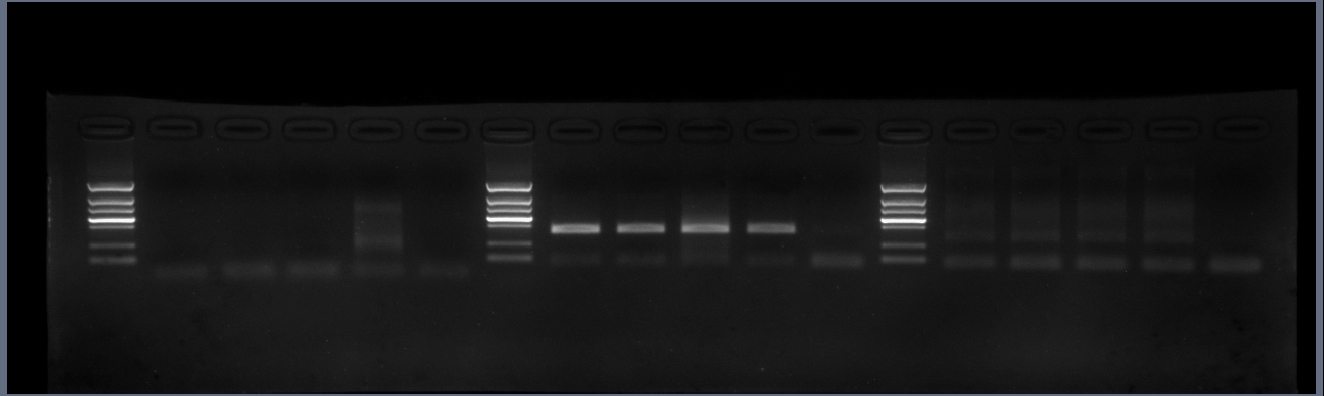 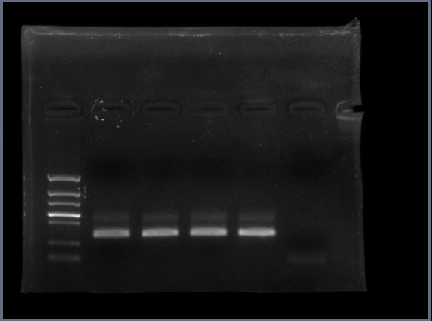 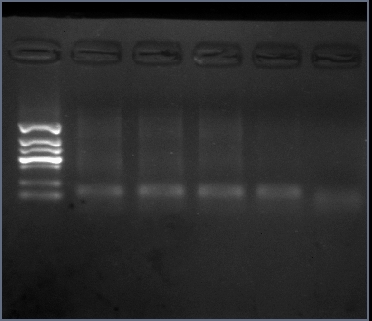 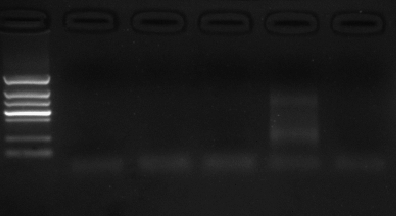 5 First round PCR XM_018063741.1-MU, XM_005701596.3-MUNo target bands were amplified. The gene synthesis was done. The amplification bands were all in line with the target band size and were cut and recycled.  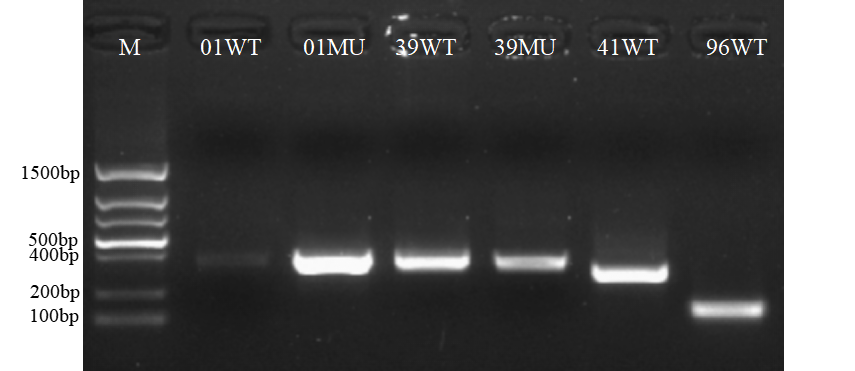 The product and target vector pmirGLO were digested overnight with double enzyme digestion.6 Double enzyme digestion Reaction at 37℃ overnight, glue cutting recovery.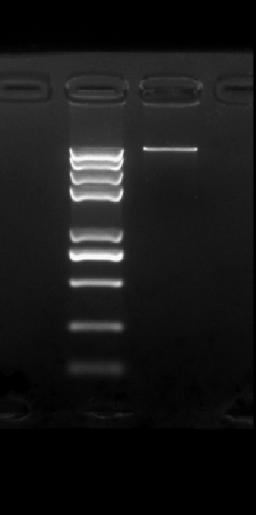 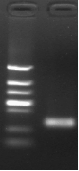 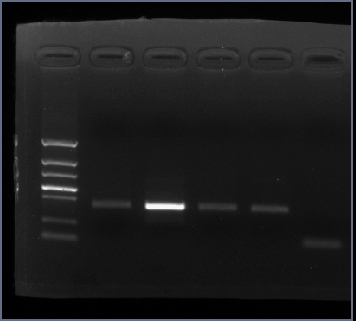 7 Ligase16℃ connection reaction overnight.8 Transform10μL of the connecting product was added to 50ul of escherichia coli induced state, and stood on ice for 30min.42℃ hot hit 90 seconds, quickly remove and place on ice.Add 1mL LB medium and resume culture for 1 hour.Spread the recovered culture solution on LB/Amp/(100μg/mL) AGAR plate, dry, and culture overnight at 37℃.Single colonies were selected on the next day and inoculated in 5mL LB/Amp(100μg/mL) liquid medium at 220rpm at 37℃.9 Colony PCR validation and sequencingSingle colony was selected for PCR amplification verification. PCR amplification procedure: 98℃ 10s, 60℃ 15s, 72℃ 40s, 30 cycle，72℃ 5min,4℃ ∞. Correct clones were selected for bacterial liquid sequencing verification. The sequencing company was Genewiz, China, and the sequencing primer was pmirGLO-F（01WT：14/16；01MU：10；39WT：5/10；39MU：5/24；41WT：8/18；96WT：10/23）。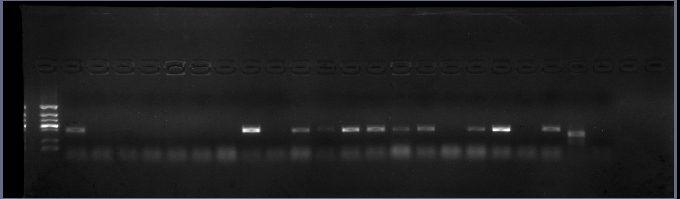 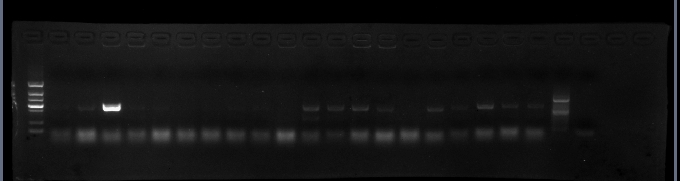 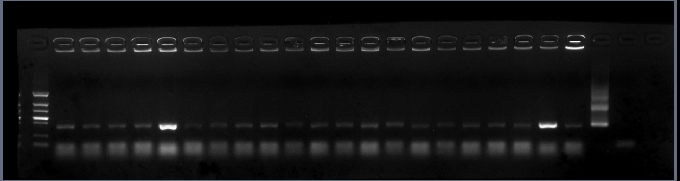 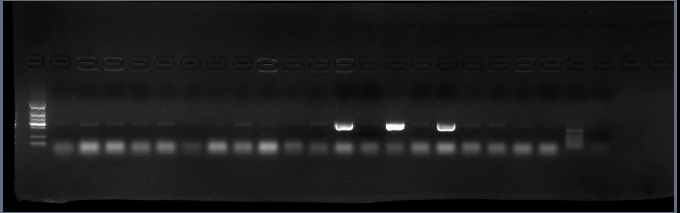 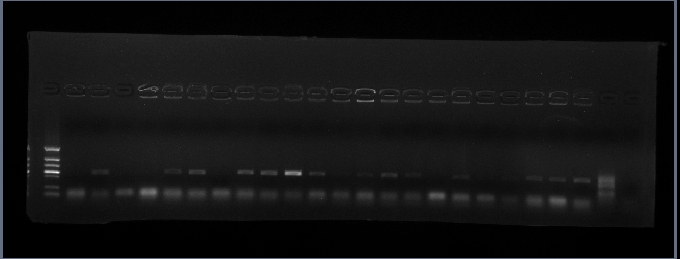 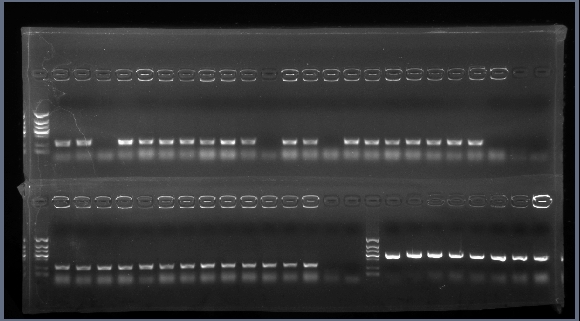 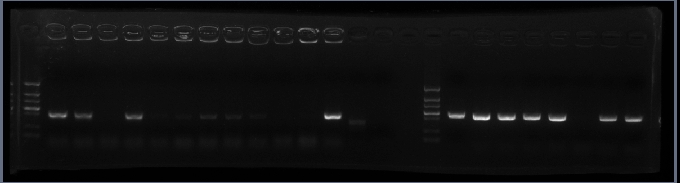 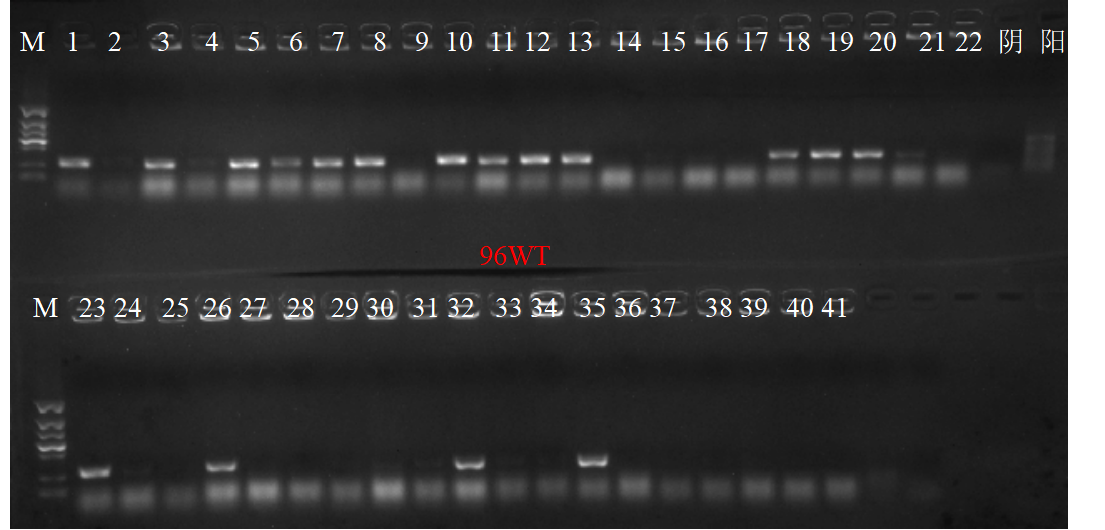 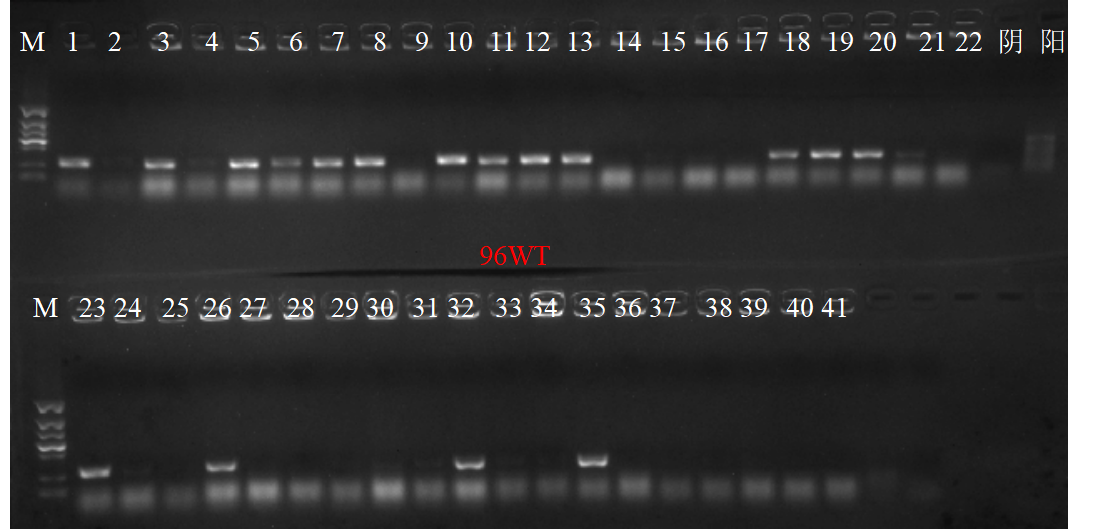 10 Sequence resultsBlue is the vector sequence, yellow is the restriction site, yellow is the target fragment, and red is the action site.10.1 XM_005676701.3-WTGGGCCACTTCAGGCCCTTCCGTGTGTTGTCTGGCGGGGTACCTTGTCCAGCCAGCCACCCACTTTGACTCCCCCGTAGCTTAGGACACAAGCCAGCTACCAGCGGTACAGAGCAGTGATCAAAGCCGAGTACTTACAACTCTGGTAAGCCCAACTTCTCCGCCTCAACCCTTCTGCCTCTTGGAGGGATACGCTGGGGGTGAGCTGCTTGAGATTCTCGACAGGCTTCTGCAAAAGCTCTTCCCTCCTGAAGGCAGATCCAGTCTTGGTGGCTCTCACCCTCCACGCTGGTAAAGCTGCACCTCTCTTGGGGGGACGAGGGGCTGCAGGAATCCCTGGAGACCCTGGTGCTTCACGATGCTGCTCCGGTGATTCTTGTACATAATCTGGTGTGTTCACCA10.1.1 >Pmir-01WT-14-PmirGLO-F_A10CCCGGATGGCGCCGCAAGATCCGCGAGATTCTCATTAAGGCCAAGAAGGGCGGCAAGATCGCCGTGTAATTCTAGTTGTTTAAACGAGCTCGCTAGCTACCTTGTCCAGCCAGCCACCCACTTTGACTCCCCCGTAGCTTAGGACACAAGCCAGCTACCAGCGGTACAGAGCAGTGATCAAAGCCGAGTACTTACAACTCTGGTAAGCCCAACTTCTCCGCCTCAACCCTTCTGCCTCTTGGAGGGATACGCTGGGGGTGAGCTGCTTGAGATTCTCGACAGGCTTCTGCAAAAGCTCTTCCCTCCTGAAGGCAGATCCAGTCTTGGTGGCTCTCACCCTCCACGCTGGTAAAGCTGCACCTCTCTTGGGGGGACGAGGGGCTGCAGGAATCCCTGGAGACCCTGGTGCTTCACGATGCTGCTCTCGAGTCTAGAGTCGACCTGCAGGCATGCAAGCTGATCCGGCTGCTAACAAAGCCCGAAAGGAAGCTGAGTTGGCTGCTGCCACCGCTGAGCAATAACTAGCATAACCCCTTGGGGCGGCCGCTTCGAGCAGACATGATAAGATACATTGATGAGTTTGGACAAACCACAACTAGAATGCAGTGAAAAAAATGCTTTATTTGTGAAATTTGTGATGCTATTGCTTTATTTGTAACCATTATAAGCTGCAATAAACAAGTTAACAACAACAATTGCATTCATTTTATGTTTCAGGTTCAGGGGGAGATGTGGGAGGTTTTTTTAAGCAAGTAAAACCTCTACAAATGTGGTAAAATCGAATTTTAACAAAATATTAACGCTTACAATTTCCTGATGCGGTATTTTCTCCTTACGCATCTGTGCGGTATTTCACACCGCATACGCGGATCTGCGCAGCACCATGGCCTGAAATAACCTCTGAAAGAGGAACTTGGTTAGGTACCTTCTGAGGCGGAAAGAACCAGCTGTGGAATGTGTGTCAGTTAAGGGTGTGGAAAGGCCCCAGGCTCCCCAGCAGGCAGAGTTTGCAAAGCTTGCTTTCATTAGTCAGAACCAGGGGGGAAAGCCCCAGGTTCCCACAGGGAAATTTGCAAA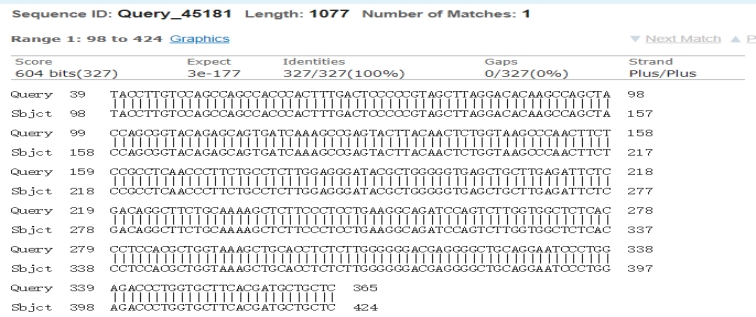 Correct10.1.2 >Pmir-01WT-16-PmirGLO-F_B10TCCGGATGGCGCCGCAAGATCCGCGAGATTCTCATTAAGGCCAAGAAGGGCGGCAAGATCGCCGTGTAATTCTAGTTGTTTAAACGAGCTCGCTAGCTACCTTGTCCAGCCAGCCACCCACTTTGACTCCCCCGTAGCTTAGGACACAAGCCAGCTACCAGCGGTACAGAGCAGTGATCAAAGCCGAGTACTTACAACTCTGGTAAGCCCAACTTCTCCGCCTCAACCCTTCTGCCTCTTGGAGGGATACGCTGGGGGTGAGCTGCTTGAGATTCTCGACAGGCTTCTGCAAAAGCTCTTCCCTCCTGAAGGCAGATCCAGTCTTGGTGGCTCTCACCCTCCACGCTGGTAAAGCTGCACCTCTCTTGGGGGGACGAGGGGCTGCAGGAATCCCTGGAGACCCTGGTGCTTCACGATGCTGCTCTCGAGTCTAGAGTCGACCTGCAGGCATGCAAGCTGATCCGGCTGCTAACAAAGCCCGAAAGGAAGCTGAGTTGGCTGCTGCCACCGCTGAGCAATAACTAGCATAACCCCTTGGGGCGGCCGCTTCGAGCAGACATGATAAGATACATTGATGAGTTTGGACAAACCACAACTAGAATGCAGTGAAAAAAATGCTTTATTTGTGAAATTTGTGATGCTATTGCTTTATTTGTAACCATTATAAGCTGCAATAAACAAGTTAACAACAACAATTGCATTCATTTTATGTTTCAGGTTCAGGGGGAGATGTGGGGAGGTTTTTTTAAGCAAGTAAAACCTCTACAAATGTGGTAAAATCGAATTTTAACAAAATATTAACGCTTACAATTTCCTGATGCGGTATTTTCTCCTTACGCATCTGTGCGGTATTTCACACCGCATACGCGGATCTGCGCAGCACCATGGGCCTGAAATAACCTCTGAAAGAGGAACTTGGTTAGGTACCTTCTGAGGCGGAAAGAACCAGCTGTGGAAAGGGTGTCAATTAAGGGTGTGGAAAAGCCCCCGGCTCCCCCGCAGGGGAAAATTTGCAAAGCTTGCTTTCCATTAGTCCGCACCCGGG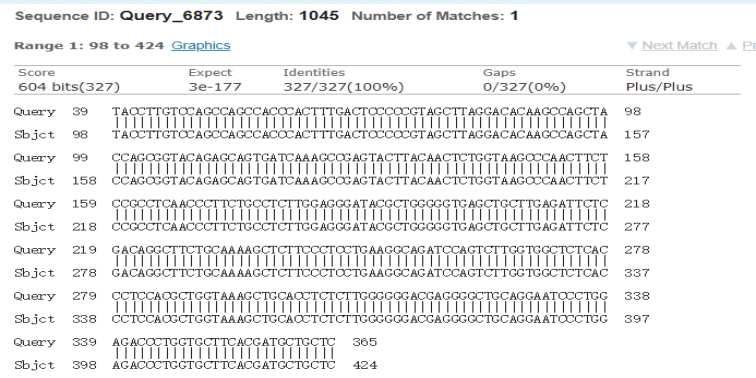 Correct10.2 XM_005676701.3-MUGGGCCACTTCAGGCCCTTCCGTGTGTTGTCTGGCGGGGTACCTTGTCCAGCCAGCCACCCACTTTGACTCCCCCGTAGCTTAGGACACAAGCCAGCTACCAGCGGTACAGAGCAGTGATCAAAGCCGAGTACTTACAACTCTGGTAAGCCCAACTTCTCCGCCTCAACCCTTCTGCCTCTTGGAGGGATACGCTGGGGGTGAGCTGCTTGAGATTCTCGACAGGCTTCTGCAAAAGCTCTTCCCTCCTGAAGGCAGATCCAGTCTTGGTGGCTCTCACCCTCCACGCTGGTAAAGCTGCACCTCTCTTGGGGGGACGAGGGGCTGCAGGAATCCCTGGAGACCCTGGTGCTTCCATCGTAGTAGCCGGTGATTCTTGTACATAATCTGGTGTGTTCACCA10.2.1 >01Mu-10-pmirGLO-F_E12CCCGGATGGAGCCGCAAGATCCGCGAGATTCTCATTAAGGCCAAGAAGGGCGGCAAGATCGCCGTGTAATTCTAGTTGTTTAAACGAGCTCGCTAGCTACCTTGTCCAGCCAGCCACCCACTTTGACTCCCCCGTAGCTTAGGACACAAGCCAGCTACCAGCGGTACAGAGCAGTGATCAAAGCCGAGTACTTACAACTCTGGTAAGCCCAACTTCTCCGCCTCAACCCTTCTGCCTCTTGGAGGGATACGCTGGGGGTGAGCTGCTTGAGATTCTCGACAGGCTTCTGCAAAAGCTCTTCCCTCCTGAAGGCAGATCCAGTCTTGGTGGCTCTCACCCTCCACGCTGGTAAAGCTGCACCTCTCTTGGGGGGACGAGGGGCTGCAGGAATCCCTGGAGACCCTGGTGCTTCCATCGTAGTAGCTCGAGTCTAGAGTCGACCTGCAGGCATGCAAGCTGATCCGGCTGCTAACAAAGCCCGAAAGGAAGCTGAGTTGGCTGCTGCCACCGCTGAGCAATAACTAGCATAACCCCTTGGGGCGGCCGCTTCGAGCAGACATGATAAGATACATTGATGAGTTTGGACAAACCACAACTAGAATGCAGTGAAAAAAATGCTTTATTTGTGAAATTTGTGATGCTATTGCTTTATTTGTAACCATTATAAGCTGCAATAAACAAGTTAACAACAACAATTGCATTCATTTTATGTTTCAGGTTCAGGGGGAGATGTGGGGAAGGTTTTTTTAAGCAAGTAAAACCTCTACAAATGTGGTAAAATCGAATTTTAACAAAATATTAACGCTTACAATTTCCTGATGCGGTATTTTCTCCTTACGCATCTGTGCGGTATTTCACACCGCATACGCGGATCTGCGCAGCACCATGGCCTGAAATAACCTCTGAAAGAGGAACTTGGTTAGGTACCTTCTGAGGCGGAAAGAACCAGCTGTGGAATGTGTGTCAGTTAGGGGTGTGGAAAGTCCCCAGGCTCCCCAGCAGGCAGAAGTATGCAAAGCATGCATCTCAATTAGTCAGCAACCAGGTGTGGAAAGTCCCCAGGCTCCCCAGCAGGCAGAAGTATGCAAAGCATGCATCTCATTAGCCCGCCACCC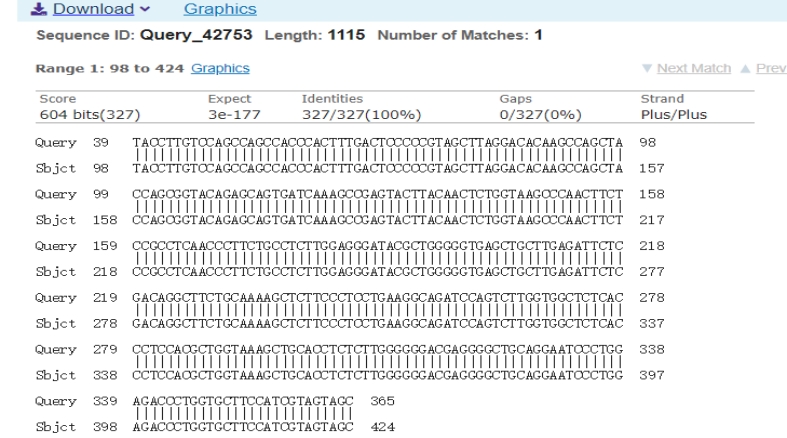 Correct10.3 XM_018064739.1-WTGGCACTAGAACTGGGTTGGGGGGGGGCCCTGTCCCTGATCCTGGGACCAGAAGACAGCTCCAGGAGGCAGCCCTCCTTTCTCACCACTCTCTGTCCTGTCCTGAGCTCGGCTTGTGACGGTCCGTTGTGATGTCCACACATGGTAAATCCTCGGGCTCCTGGAAGGCAACTGCCAGTTTGGTGCAAGAATCATCTGTCATTCGTAGACTTTGTGCGTCTTACAAAGTCACTGGCCTGTTTCACTGCTATCGTCATGGTACTAAGACGATACCCACCCTTGATCAGAGGCTGCACATGGCAAGTCAGTGGCTCTTGAGGGACAAATCTTCGTTTCCTGCTTCTGTACCACAAGGCGAGTAAGCATCCCCTTGGCCTCCCTTGTGGCTCAGCTGGTAAAGAATCCGCCTGCAATGTGGGAGACCTGGGTTGGGAAGATCCCCTGGAGAAGGGAATGGCTACCCACTCCAGTATTCTGGCCTG10.3.1 >39WT-5-pmirGlo-F_A12CCCGATGGAGCCGCAAGATCCGCGAGATTCTCATTAAGGCCAAGAAGGGCGGCAAGATCGCCGTGTAATTCTAGTTGTTTAAACGAGCTCGCTAGCAGCCCTCCTTTCTCACCACTCTCTGTCCTGTCCTGAGCTCGGCTTGTGACGGTCCGTTGTGATGTCCACACATGGTAAATCCTCGGGCTCCTGGAAGGCAACTGCCAGTTTGGTGCAAGAATCATCTGTCATTCGTAGACTTTGTGCGTCTTACAAAGTCACTGGCCTGTTTCACTGCTATCGTCATGGTACTAAGACGATACCCACCCTTGATCAGAGGCTGCACATGGCAAGTCAGTGGCTCTTGAGGGACAAATCTTCGTTTCCTGCTTCTGTACCACAAGGCGAGTAAGCATCCCCTTGGCCTCCCTTGTCTCGAGTCTAGAGTCGACCTGCAGGCATGCAAGCTGATCCGGCTGCTAACAAAGCCCGAAAGGAAGCTGAGTTGGCTGCTGCCACCGCTGAGCAATAACTAGCATAACCCCTTGGGGCGGCCGCTTCGAGCAGACATGATAAGATACATTGATGAGTTTGGACAAACCACAACTAGAATGCAGTGAAAAAAATGCTTTATTTGTGAAATTTGTGATGCTATTGCTTTATTTGTAACCATTATAAGCTGCAATAAACAAGTTAACAACAACAATTGCATTCATTTTATGTTTCAGGTTCAGGGGGAGATGTGGGAGGTTTTTTTAAGCAAGTAAAACCTCTACAAATGTGGTAAAATCGAATTTTAACAAAATATTAACGCTTACAATTTCCTGATGCGGTATTTTCTCCTTACGCATCTGTGCGGTATTTCACACCGCATACGCGGATCTGCGCAGCACCATGGCCTGAAATAACCTCTGAAAGAGGAACTTGGTTAGGTACCTTCTGAGGCGG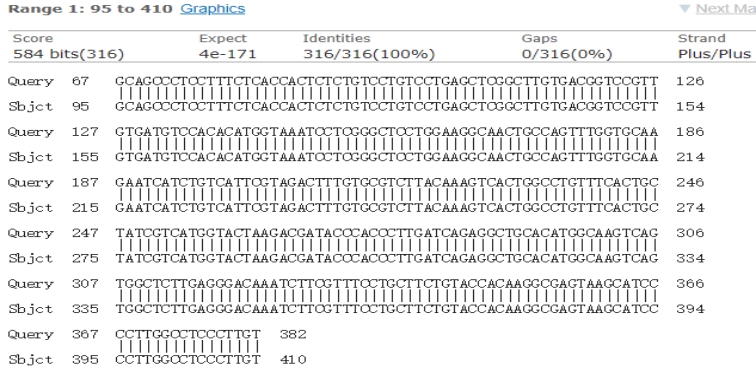 Correct10.3.2 >39WT-10-pmirGlo-F_B12CCCCGGATGGAGCCGCAAGATCCGCGAGATTCTCATTAAGGCCAAGAAGGGCGGCAAGATCGCCGTGTAATTCTAGTTGTTTAAACGAGCTCGCTAGCAGCCCTCCTTTCTCACCACTCTCTGTCCTGTCCTGAGCTCGGCTTGTGACGGTCCGTTGTGATGTCCACACATGGTAAATCCTCGGGCTCCTGGAAGGCAACTGCCAGTTTGGTGCAAGAATCATCTGTCATTCGTAGACTTTGTGCGTCTTACAAAGTCACTGGCCTGTTTCACTGCTATCGTCATGGTACTAAGACGATACCCACCCTTGATCAGAGGCTGCACATGGCAAGTCAGTGGCTCTTGAGGGACAAATCTTCGTTTCCTGCTTCTGTACCACAAGGCGAGTAAGCATCCCCTTGGCCTCCCTTGTCTCGAGTCTAGAGTCGACCTGCAGGCATGCAAGCTGATCCGGCTGCTAACAAAGCCCGAAAGGAAGCTGAGTTGGCTGCTGCCACCGCTGAGCAATAACTAGCATAACCCCTTGGGGCGGCCGCTTCGAGCAGACATGATAAGATACATTGATGAGTTTGGACAAACCACAACTAGAATGCAGTGAAAAAAATGCTTTATTTGTGAAATTTGTGATGCTATTGCTTTATTTGTAACCATTATAAGCTGCAATAAACAAGTTAACAACAACAATTGCATTCATTTTATGTTTCAGGTTCAGGGGGAGATGTGGGAGGTTTTTTTAAGCAAGTAAAACCTCTACAAATGTGGTAAAATCGAATTTTAACAAAATATTAACGCTTACAATTTCCTGATGCGGTATTTTCTCCTTACGCATCTGTGCGGTATTTCACACCGCATACGCGGATCTGCGCAGCACCATGGCCTGAAATAACCTCTGAAAGAGGAACTTGGTTAGGTACCTTCTGAGGCGGAAGGA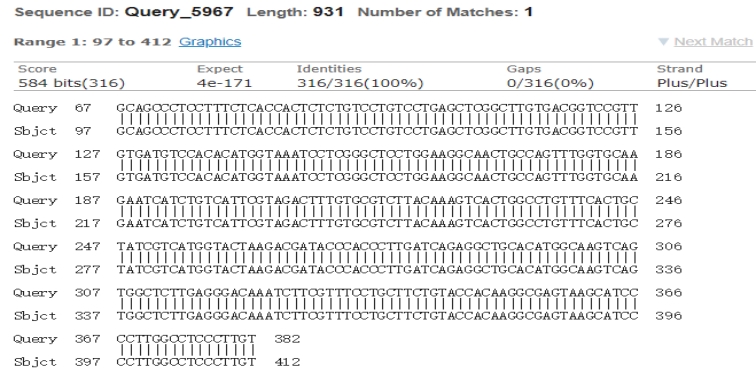 Correct10.4 XM_018064739.1-MUGGCACTAGAACTGGGTTGGGGGGGGGCCCTGTCCCTGATCCTGGGACCAGAAGACAGCTCCAGGAGGCAGCCCTCCTTTCTCACCACTCTCTGTCCTGTCCTGAGCTCGGCTTGTGACGGTCCGTTGTGATGTCCACACATGGTAAATCCTCGGGCTCCTGGAAGGCAACTGCCAGTTTGGTGCAAGAATCATCTGTCATTCGTAGACTTTGTGCGTCTTACAAAGTCACTGGCCTGTTTCACTGCTATCGTCATGGTACTAAGACGATACCCACCCTTGATCAGAGGCTGCACATGGCAAGTCAGTGGCTCTTGAGGGACAAATCTTCGTTTCCTGCTTCTGTACCACAAGGCGAGTAAGCATCCCCTTGTAAGAAATTGTGGCTCAGCTGGTAAAGAATCCGCCTGCAATGTGGGAGACCTGGGTTGGGAAGATCCCCTGGAGAAGGGAATGGCTACCCACTCCAGTATTCTGGCCTG10.4.1 >Pmir-39MU-5-PmirGLO-F_E09CCCGATTGGAGCCGCAAGATCCGCGAGATTCTCATTAAGGCCAAGAAGGGCGGCAAGATCGCCGTGTAATTCTAGTTGTTTAAACGAGCTCGCTAGCAGCCCTCCTTTCTCACCACTCTCTGTCCTGTCCTGAGCTCGGCTTGTGACGGTCCGTTGTGATGTCCACACATGGTAAATCCTCGGGCTCCTGGAAGGCAACTGCCAGTTTGGTGCAAGAATCATCTGTCATTCGTAGACTTTGTGCGTCTTACAAAGTCACTGGCCTGTTTCACTGCTATCGTCATGGTACTAAGACGATACCCACCCTTGATCAGAGGCTGAACATGGCAAGTCAGTGGCTCTTGAGGGACAAATCTTCGTTTCCTGCTTCTGTACCACAAGGCGAGTAAGCATCCCCTTGTAAGAAACTCGAGTCTAGAGTCGACCTGCAGGCATGCAAGCTGATCCGGCTGCTAACAAAGCCCGAAAGGAAGCTGAGTTGGCTGCTGCCACCGCTGAGCAATAACTAGCATAACCCCTTGGGGCGGCCGCTTCGAGCAGACATGATAAGATACATTGATGAGTTTGGACAAACCACAACTAGAATGCAGTGAAAAAAATGCTTTATTTGTGAAATTTGTGATGCTATTGCTTTATTTGTAACCATTATAAGCTGCAATAAACAAGTTAACAACAACAATTGCATTCATTTTATGTTTCAGGTTCAGGGGGAGATGTGGGGAGGTTTTTTTAAGCAAGTAAAACCTCTACAAATGTGGTAAAATCGAATTTTAACAAAATATTAACGCTTACAATTTCCTGATGCGGTATTTTCTCCTTACGCATCTGTGCGGTATTTCACACCGCATACGCGGATCTGCGCAGCACCATGGCCTGAAATAACCTCTGAAAGAGGAACTTGGTTAGGTACCTTCTGAGGCGGAAAGAACCAGCTGTGGAATGGGTGTCAGTTAAGGGTGTGGAAAGGCCCCAGGCTCCCCAGCAGGCAGAGTTTGCAAAGCTTGCTTTCCATTAGTCACCACCCGGGGTGGAAAGCCCCAGCTCCCCGCAGGGAAAATTTGCAAGCTGTTCTTTTTTTGCGCCCCATTTC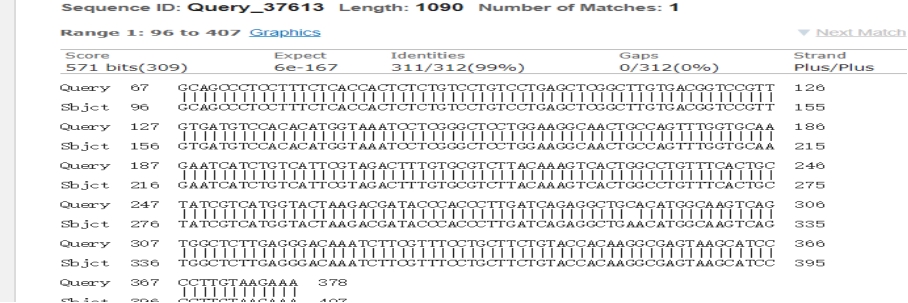 One base is mutated.10.4.2 >pmir-39MU-24-pmirGLO-F_F06TACGGATGGAGCCGCAAGATCCGCGAGATTCTCATTAAGGCCAAGAAGGGCGGCAAGATCGCCGTGTAATTCTAGTTGTTTAAACGAGCTCGCTAGCAGCCCTCCTTTCTCACCACTCTCTGTCCTGTCCTGAGCTCGGCTTGTGACGGTCCGTTGTGATGTCCACACATGGTAAATCCTCGGGCTCCTGGAAGGCAACTGCCAGTTTGGTGCAAGAATCATCTGTCATTCGTAGACTTTGTGCGTCTTACAAAGTCACTGGCCTGTTTCACTGCTATCGTCATGGTACTAAGACGATACCCACCCTTGATCAGAGGCTGCACATGGCAAGTCAGTGGCTCTTGAGGGACAAATCTTCGTTTCCTGCTTCTGTACCACAAGGCGAGTAAGCATCCCCTTGTAAGAAACTCGAGTCTAGAGTCGACCTGCAGGCATGCAAGCTGATCCGGCTGCTAACAAAGCCCGAAAGGAAGCTGAGTTGGCTGCTGCCACCGCTGAGCAATAACTAGCATAACCCCTTGGGGCGGCCGCTTCGAGCAGACATGATAAGATACATTGATGAGTTTGGACAAACCACAACTAGAATGCAGTGAAAAAAATGCTTTATTTGTGAAATTTGTGATGCTATTGCTTTATTTGTAACCATTATAAGCTGCAATAAACAAGTTAACAACAACAATTGCATTCATTTTATGTTTCAGGTTCAGGGGGAGATGTGGGAGGTTTTTTTAAGCAAGTAAAACCTCTACAAATGTGGTAAAATCGAATTTTAACAAAATATTAACGCTTACAATTTCCTGATGCGGTATTTTCTCCTTACGCATCTGTGCGGTATTTCACACCGCATACGCGGATCTGCGCAGCACCATGGCCTGAAATAACCTCTGAAAGAGGAACTTGGTTAGGTACCTTCTGAGGCGGAAAGAACCAGCTGTGGAATGTGTGTCAGTTAGGGTGTGGAAAGTCCCAGGCTCCCCAGCAGGCAGAATATGCAAAGCATGCTTTCATTAGTCACAACCAGGGGGGAAAGCCCCAGGTCCCCACAGGGAAAATTTGAAGATGATCATTATTTAGACAGAAAAAAACGCGCGCCCAAACCCGCCCTCCGCCCAAAATCCCGCCTCGCCCCTTTCCGCCCGGGGAAAATTTTTTTTTTAAAAAGAGGCGCC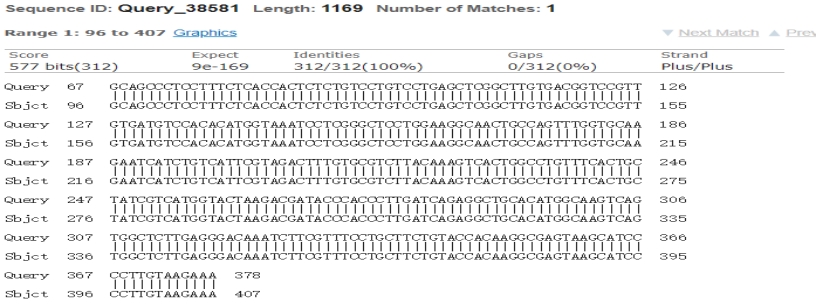 Correct 10.5 XM_018063741.1-WTGGGGACTGTGTCTGGACCGAGCTGTGCACTTGCACAGCACCCTGCCCACACCCCAGAGACCCCATGGGGCTGGCCCTGCTCCCAGGAGCTCCCTCCCCCAGGAGAGGCCAAGTCCGAGGGGAGACTCTCCTAAAGGTGGGCTTCTTGTGGGGCCGAGGCCCCCTTCCTCAGGCCTGGGCTTGGGGACACTCGGAGCCTGTACATCTCTGCAGCTCGGGGCCCAGGCCCCGACAGACCTCCACTGCCCGGCCGTCGGGACCCCTCCTGGTCCTGGGATGCTGCTCAGCCCCTACCTCCGGC10.5.1 >Pmir-41WT-8-PmirGLO-F_G09TCCGATGGCGCCGCAAGATCCGCGAGATTCTCATTAAGGCCAAGAAGGGCGGCAAGATCGCCGTGTAATTCTAGTTGTTTAAACGAGCTCGCTAGCCCTGCCCACACCCCAGAGACCCCATGGGGCTGGCCCTGCTCCCAGGAGCTCCCTCCCCCAGGAGAGGCCAAGTCCGAGGGGAGACTCTCCTAAAGGTGGGCTTCTTGTGGGGCCGAGGCCCCCTTCCTCAGGCCTGGGCTTGGGGACACTCGGAGCCTGTACATCTCTGCAGCTCGGGGCCCAGGCCCCGACAGACCTCCACTGCCCGGCCGTCGGGACCCCTCCTGGTCCTGGGATGCTGCTCAGCCCTCGAGTCTAGAGTCGACCTGCAGGCATGCAAGCTGATCCGGCTGCTAACAAAGCCCGAAAGGAAGCTGAGTTGGCTGCTGCCACCGCTGAGCAATAACTAGCATAACCCCTTGGGGCGGCCGCTTCGAGCAGACATGATAAGATACATTGATGAGTTTGGACAAACCACAACTAGAATGCAGTGAAAAAAATGCTTTATTTGTGAAATTTGTGATGCTATTGCTTTATTTGTAACCATTATAAGCTGCAATAAACAAGTTAACAACAACAATTGCATTCATTTTATGTTTCAGGTTCAGGGGGAGATGTGGGGAGGTTTTTTTAAGCAAGTAAAACCTCTACAAATGTGGTAAAATCGAATTTTAACAAAATATTAACGCTTACAATTTCCTGATGCGGTATTTTCTCCTTACGCATCTGTGCGGTATTTCACACCGCATACGCGGATCTGCGCAGCACCATGGCCTGAAATAACCTCTGAAAGAGGAACTTGGTTAGGTACCTTCTGAGGCGGAAAGAACCAGCTGTGGAATGTGTGTCAGTTAGGGTGTGGAAAGTCCCCAGGCTCCCCAGCAGGCAGAAGTATGCAAAGCATGCATCTCAATTAGTCAGCAACCAGGTGTGGAAAGCCCCAGGCTCCCCAGCAGGCAGAATATGCAAGCTGCTTTCATATTTAAGAAAACAAAAATCGCCGCCCCAAATCCGCGCATCCCCGCCAAA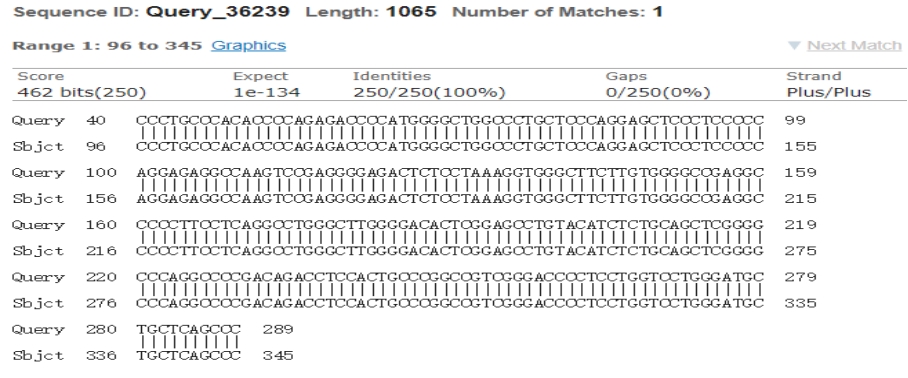 Correct 10.5.2 >Pmir-41WT-18-PmirGLO-F_H09TCCGGATGGCGCCGCAAGATCCGCGAGATTCTCATTAAGGCCAAGAAGGGCGGCAAGATCGCCGTGTAATTCTAGTTGTTTAAACGAGCTCGCTAGCCCTGCCCACACCCCAGAGACCCCATGGGGCTGGCCCTGCTCCCAGGAGCTCCCTCCCCCAGGAGAGGCCAAGTCCGAGGGGAGACTCTCCTAAAGGTGGGCTTCTTGTGGGGCCGAGGCCCCCTTCCTCAGGCCTGGGCTTGGGGACACTCGGAGCCTGTACATCTCTGCAGCTCGGGGCCCAGGCCCCGACAGACCTCCACTGCCCGGCCGTCGGGACCCCTCCTGGTCCTGGGATGCTGCTCAGCCCTCGAGTCTAGAGTCGACCTGCAGGCATGCAAGCTGATCCGGCTGCTAACAAAGCCCGAAAGGAAGCTGAGTTGGCTGCTGCCACCGCTGAGCAATAACTAGCATAACCCCTTGGGGCGGCCGCTTCGAGCAGACATGATAAGATACATTGATGAGTTTGGACAAACCACAACTAGAATGCAGTGAAAAAAATGCTTTATTTGTGAAATTTGTGATGCTATTGCTTTATTTGTAACCATTATAAGCTGCAATAAACAAGTTAACAACAACAATTGCATTCATTTTATGTTTCAGGTTCAGGGGGAGATGTGGGAGGTTTTTTTAAGCAAGTAAAACCTCTACAAATGTGGTAAAATCGAATTTTAACAAAATATTAACGCTTACAATTTCCTGATGCGGTATTTTCTCCTTACGCATCTGTGCGGTATTTCACACCGCATACGCGGATCTGCGCAGCACCATGGCCTGAAATAACCTCTGAAAGAGGAACTTGGTTAGGTACCTTCTGAGGCGGAAAGAACCAGCTGTGGAATGTGTGTCAGTTAGGGTGTGGAAAGTCCCCAGGCTCCCCAGCAGGCAGAAGTATGCAAAGCATGCATCTCAATTAGTCAGCAACCAGGTGTGGAAAGTCCCAGGCTCCCCGCAGGCAGAATTTGCAAGCTGCTTCATATATAGAACAAACCAAGATCCCCGCCCTAAATCCGGCCATCCGGCCCAAAT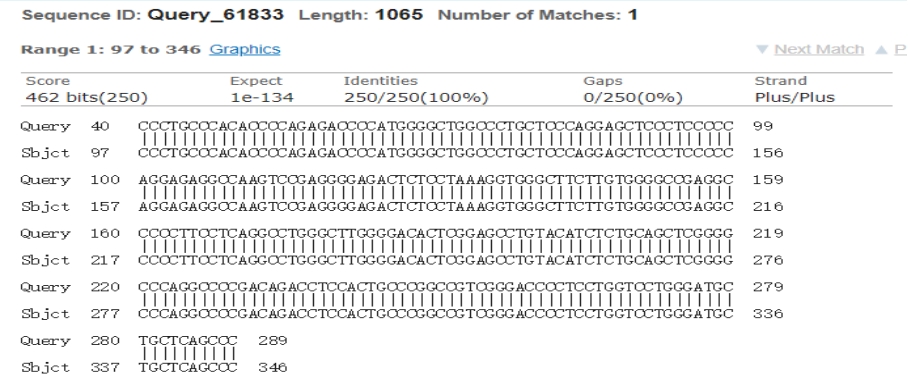 Correct 10.6XM_005701596.3-WTGGGCGCAGACGGAGGCCGTCTGGGGTTCCTGGCTGTGCTGTGGGGGTGTGGAGGTGGTTTGTACCCGAGAACTCTAATAACACCAGCTGACACTTGTGTGATAA10.6.1 >Pmir-96WT-10-PmirGLO-F_C10CCCGAATGGAGCCGCAAGATCCGCGAGATTCTCATTAAGGCCAAGAAGGGCGGCAAGATCGCCGTGTAATTCTAGTTGTTTAAACGAGCTCGCTAGCGGGTTCCTGGCTGTGCTGTGGGGGTGTGGAGGTGGTTTGTACCCGAGAACTCTAATAACACCAGCTGACACTTGTGTGATAACTCGAGTCTAGAGTCGACCTGCAGGCATGCAAGCTGATCCGGCTGCTAACAAAGCCCGAAAGGAAGCTGAGTTGGCTGCTGCCACCGCTGAGCAATAACTAGCATAACCCCTTGGGGCGGCCGCTTCGAGCAGACATGATAAGATACATTGATGAGTTTGGACAAACCACAACTAGAATGCAGTGAAAAAAATGCTTTATTTGTGAAATTTGTGATGCTATTGCTTTATTTGTAACCATTATAAGCTGCAATAAACAAGTTAACAACAACAATTGCATTCATTTTATGTTTCAGGTTCAGGGGGAGATGTGGGAGGTTTTTTTAAGCAAGTAAAACCTCTACAAATGTGGTAAAATCGAATTTTAACAAAATATTAACGCTTACAATTTCCTGATGCGGTATTTTCTCCTTACGCATCTGTGCGGTATTTCACACCGCATACGCGGATCTGCGCAGCACCATGGCCTGAAATAACCTCTGAAAGAGGAACTTGGTTAGGTACCTTCTGAGGCGGAAAGAACCAGCTGTGGAATGTGTGTCAGTTAGGGTGTGGAAAGTCCCCAGGCTCCCCAGCAGGCAGAAGTATGCAAAGCATGCATCTCAATTAGTCAGCAACCAGGTGTGGAAAGTCCCCAGGCTCCCCAGCAGGCAGAAGTATGCAAAGCATGCATCTCATTAGCAGGCAACCCATAGTCCCGCCCCTAACTCCGCCCATCCCGCCCCTAACTCCGCCCAGTTCCGCCCATTCTCCGCCCCATGGCTGACTAATTTTTTTATTTATGCAAAGGCCAAGGCCGCCTCGGCCTCTGAACTATTCCAGAATAGGAGGAGGTTTTTTGGAGGCCTAGGTTTTTGAAAAAGTTTGTTCTTCTGAACAAAAGTTTCAAACAAAGGTTGAGCCCCCTGGGTTCCAGGGGGCAACCCGA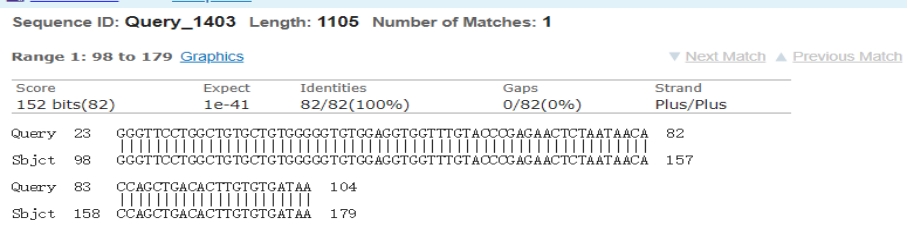 Correct 11 XM_018063741.1-MU and XM_005701596.3-MU11.1 Whole genome sequencing results11.1.1 XM_018063741.1-MUGGGGACTGTGTCTGGACCGAGCTGTGCACTTGCACAGCACCCTGCCCACACCCCAGAGACCCCATGGGGCTGGCCCTGCTCCCAGGAGCTCCCTCCCCCAGGAGAGGCCAAGTCCGAGGGGAGACTCTCCTAAAGGTGGGCTTCTTGTGGGGCCGAGGCCCCCTTCCTCAGGCCTGGGCTTGGGGACACTCGGAGCCTGTACATCTCTGCAGCTCGGGGCCCAGGCCCCGACAGACCTCCACTGCCCGGCCGTCGGGACCCCTCCTGGTCCTGGTCGTAGTAGCAGCCCCTACCTCCGGC11.1.1.1LA17943-2-XM_018063741.1-MU.seqGGGGACTGTGTCTGGACCGAGCTGTGCACTTGCACAGCACCCTGCCCACACCCCAGAGACCCCATGGGGCTGGCCCTGCTCCCAGGAGCTCCCTCCCCCAGGAGAGGCCAAGTCCGAGGGGAGACTCTCCTAAAGGTGGGCTTCTTGTGGGGCCGAGGCCCCCTTCCTCAGGCCTGGGCTTGGGGACACTCGGAGCCTGTACATCTCTGCAGCTCGGGGCCCAGGCCCCGACAGACCTCCACTGCCCGGCCGTCGGGACCCCTCCTGGTCCTGGTCGTAGTAGCAGCCCCTACCTCCGGC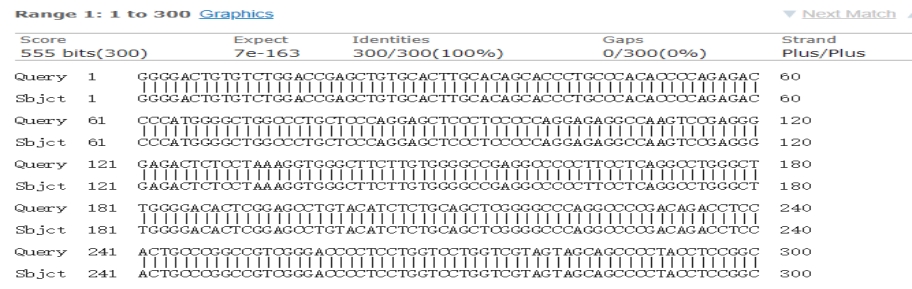  Correct11.1.2 XM_005701596.3-MUGGGCGCAGACGGAGGCCGTCTGGTTTGAAGTTATTGTAGTGGGGGGTGTGGAGGTGGTTTGTACCCGAGAACTCTAATAACACCAGCTGACACTTGTGTGATAA11.1.2.1 LA17943-1-XM_005701596.3-MU.seqGGGCGCAGACGGAGGCCGTCTGGTTTGAAGTTATTGTAGTGGGGGGTGTGGAGGTGGTTTGTACCCGAGAACTCTAATAACACCAGCTGACACTTGTGTGATAA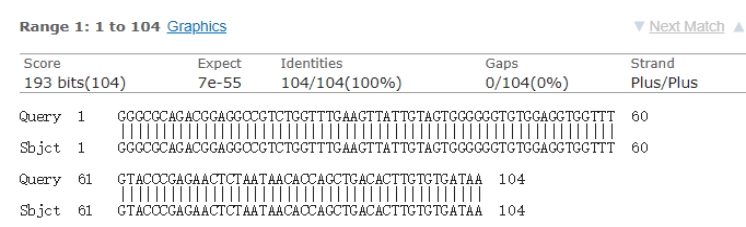 CorrectPlasmid extraction is followed by the correct order.11.2 Plasmid extractionUse plasmid small extraction kit to extract plasmid, the operation steps refer to the instruction.11.2.1 Plasmid purity and concentration detectionTake 2μL, use NanoDrop2000 to measure the purity and concentration of plasmid, the results are shown in the following table:11.2.2 Agarose gel electrophoresis diagram1.5% agarose gel electrophoresis, 2μL was taken to identify the integrity of the plasmid. The results were shown as follows: 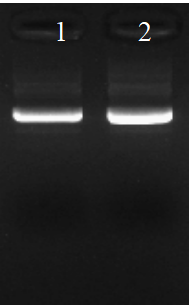 11.3 PCR amplificationPrimeSTAR® HS DNA Polymerase is used for PCR reaction. The reaction system is as follows:PCR reaction： 98℃ 10s, 60℃ 15s, 72℃ 40s, 40 cycle，72℃ 5min,4℃ ∞。After PCR,1.5% Agarose was used to identify the size of the target fragment.11.4 PCR amplification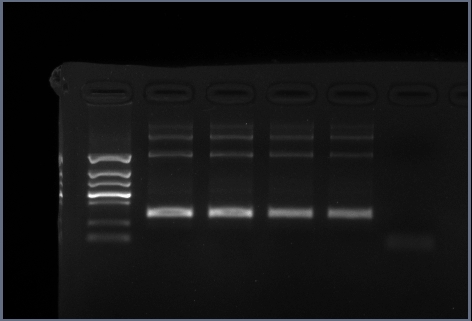 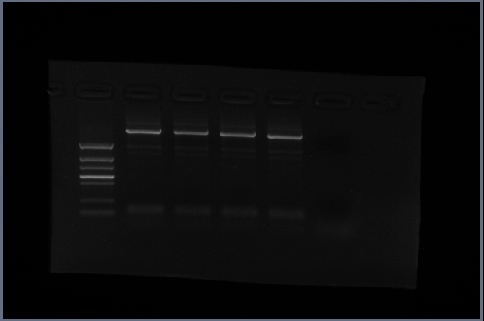  The amplified bands were all in line with the target band size and were cut and recycled.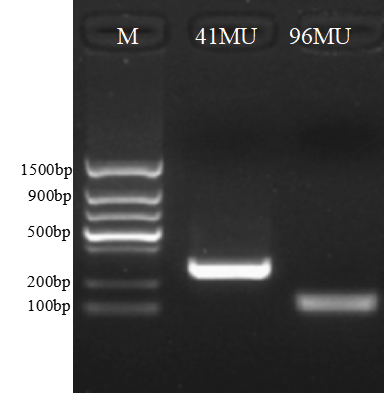 11.5 Double enzyme digestionEach were cut for two tubes, react overnight at 37℃, and cut glue for recycling. 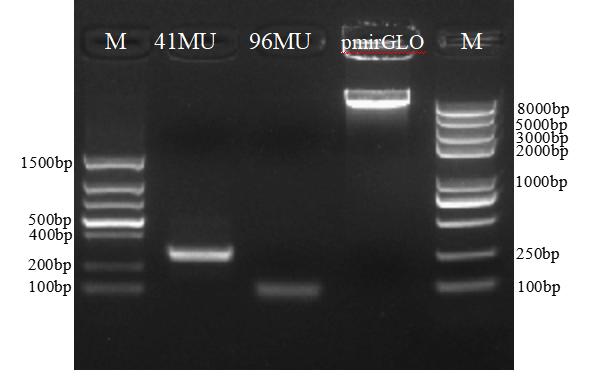 11.6 ligase16℃ connection reaction overnight, transformation, drawing board (refer to 8 for specific steps).11.7 Colony PCR validation and sequencingSingle colony was selected for PCR amplification verification. PCR amplification procedure:98℃ 10s, 60℃ 15s, 72℃ 40s, 30 cycle，72℃ 5min,4℃ ∞. Correct clones were selected for bacterial liquid sequencing verification. The sequencing company was Genewiz, China, and the sequencing primer was pmirGLO-F（41MU：1/34；96MU：1/34）。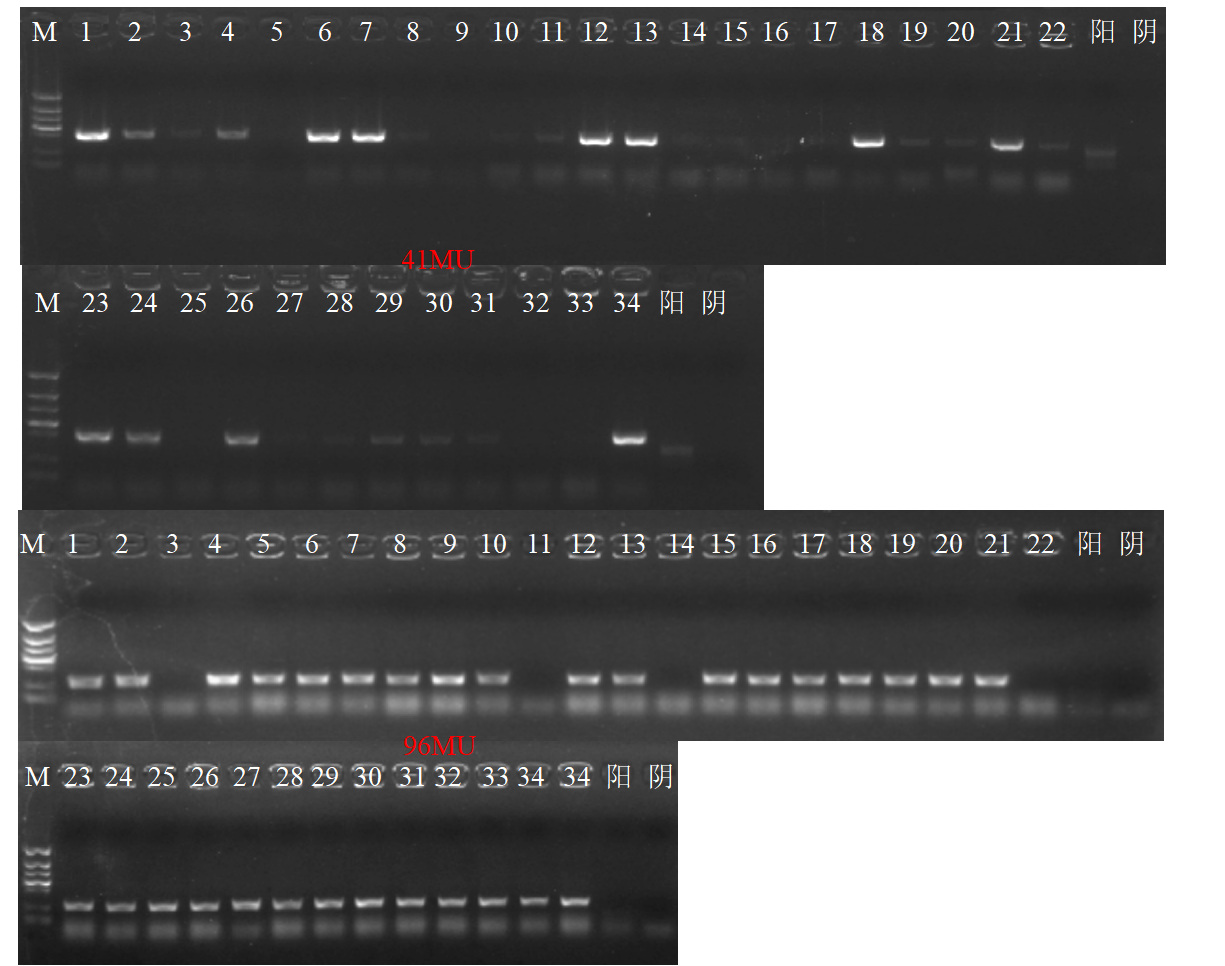 11.8 Sequencing11.8.1 XM_005701596.3-MUGGGCGCAGACGGAGGCCGTCTGGTTTGAAGTTATTGTAGTGGGGGGTGTGGAGGTGGTTTGTACCCGAGAACTCTAATAACACCAGCTGACACTTGTGTGATAA11.8.2 >96MU-1-pmirGlo-F_C12CCCCGGATGGAGCCGCAAGATCCGCGAGATTCTCATTAAGGCCAAGAAGGGCGGCAAGATCGCCGTGTAATTCTAGTTGTTTAAACGAGCTCGCTAGCGGTTTGAAGTTATTGTAGTGGGGGGTGTGGAGGTGGTTTGTACCCGAGAACTCTAATAACACCAGCTGACACTTGTGTGATAACTCGAGTCTAGAGTCGACCTGCAGGCATGCAAGCTGATCCGGCTGCTAACAAAGCCCGAAAGGAAGCTGAGTTGGCTGCTGCCACCGCTGAGCAATAACTAGCATAACCCCTTGGGGCGGCCGCTTCGAGCAGACATGATAAGATACATTGATGAGTTTGGACAAACCACAACTAGAATGCAGTGAAAAAAATGCTTTATTTGTGAAATTTGTGATGCTATTGCTTTATTTGTAACCATTATAAGCTGCAATAAACAAGTTAACAACAACAATTGCATTCATTTTATGTTTCAGGTTCAGGGGGAGATGTGGGAGGTTTTTTTAAGCAAGTAAAACCTCTACAAATGTGGTAAAATCGAATTTTAACAAAATATTAACGCTTACAATTTCCTGATGCGGTATTTTCTCCTTACGCATCTGTGCGGTATTTCACACCGCATACGCGGATCTGCGCAGCACCATGGCCTGAAATAACCTCTGAAAGAGGAACTTGGTTAGGTACCTTCTGAGGCGGAAAGAACCAGCTGTGGAATGTGTGTCAGTTAGGGTGTGGAAAGTCCCCAGGCTCCCCAGCAGGCAGAAGTATGCAAAGCATGCATCTCAATTAGTCAGCAACCAGGTGTGGAAAGTCCCCAGGCTCCCCAGCAGGCAGAAGTATGCAAAGCATGCATCTCAATTAGTCAGCAACCATAGTCCCGCCCCTAACTCCGCCCATCCCGCCCCTAACTCCGCCCAGTTCCGCCCATTCTCCGCC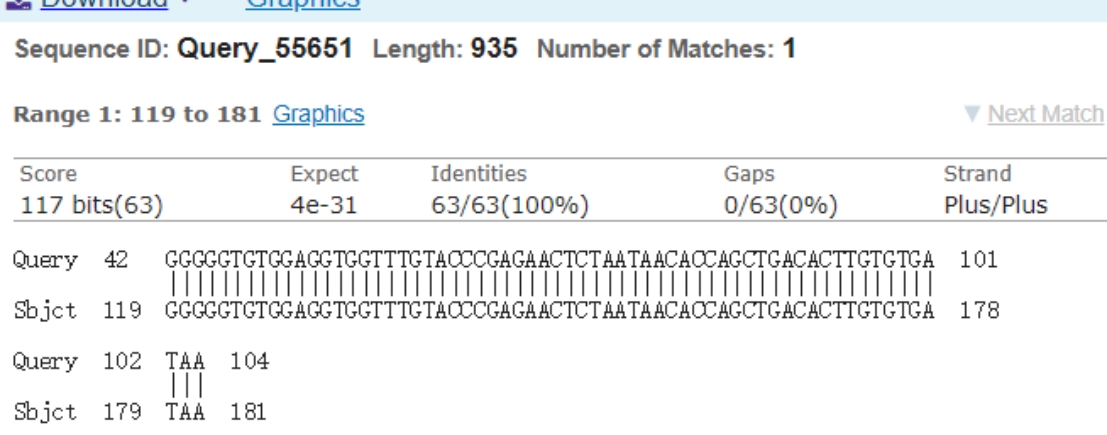 Correct 11.8.3 >96MU-34-pmirGlo-F_D12CCCCGAATGGAGCCGCAAGATCCGCGAGATTCTCATTAAGGCCAAGAAGGGCGGCAAGATCGCCGTGTAATTCTAGTTGTTTAAACGAGCTCGCTAGCGGTTTGAAGTTATTGTAGTGGGGGGTGTGGAGGTGGTTTGTACCCGAGAACTCTAATAACACCAGCTGACACTTGTGTGATAACTCGAGTCTAGAGTCGACCTGCAGGCATGCAAGCTGATCCGGCTGCTAACAAAGCCCGAAAGGAAGCTGAGTTGGCTGCTGCCACCGCTGAGCAATAACTAGCATAACCCCTTGGGGCGGCCGCTTCGAGCAGACATGATAAGATACATTGATGAGTTTGGACAAACCACAACTAGAATGCAGTGAAAAAAATGCTTTATTTGTGAAATTTGTGATGCTATTGCTTTATTTGTAACCATTATAAGCTGCAATAAACAAGTTAACAACAACAATTGCATTCATTTTATGTTTCAGGTTCAGGGGGAGATGTGGGAGGTTTTTTTAAGCAAGTAAAACCTCTACAAATGTGGTAAAATCGAATTTTAACAAAATATTAACGCTTACAATTTCCTGATGCGGTATTTTCTCCTTACGCATCTGTGCGGTATTTCACACCGCATACGCGGATCTGCGCAGCACCATGGCCTGAAATAACCTCTGAAAGAGGAACTTGGTTAGGTACCTTCTGAGGCGGAAAGAACCAGCTGTGGAATGTGTGTCAGTTAGGGTGTGGAAAGTCCCCAGGCTCCCCAGCAGGCAGAAGTATGCAAAGCATGCATCTCAATTAGTCAGCAACCAGGTGTGGAAAGTCCCCAGGCTCCCCAGCAGGCAGAAGTATGCAAAGCATGCATCTCAATTAGTCAGCAACCATAGTCCCGCCCCTAACTCCGCCCATCCCGCCCCTAACTCCGCCCAGTTCCGCCCATTCTCCGCCCCATGG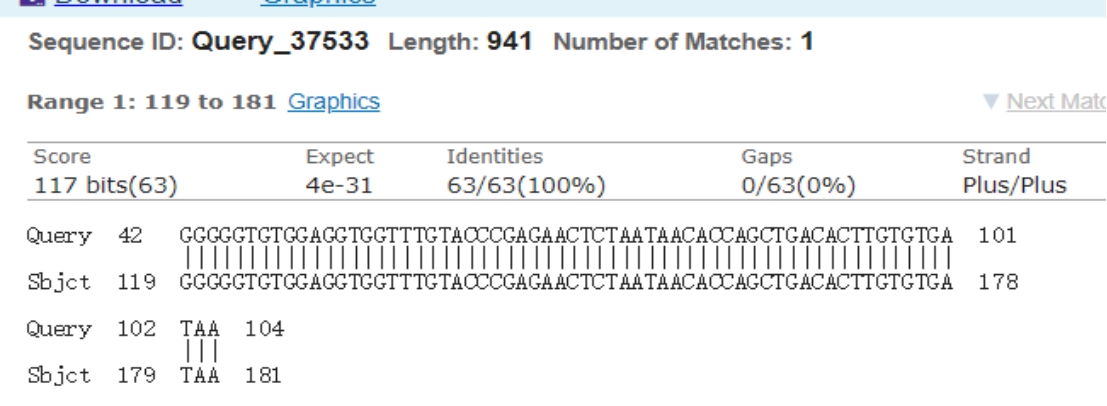  Correct  11.8.4 XM_018063741.1-MUGGGGACTGTGTCTGGACCGAGCTGTGCACTTGCACAGCACCCTGCCCACACCCCAGAGACCCCATGGGGCTGGCCCTGCTCCCAGGAGCTCCCTCCCCCAGGAGAGGCCAAGTCCGAGGGGAGACTCTCCTAAAGGTGGGCTTCTTGTGGGGCCGAGGCCCCCTTCCTCAGGCCTGGGCTTGGGGACACTCGGAGCCTGTACATCTCTGCAGCTCGGGGCCCAGGCCCCGACAGACCTCCACTGCCCGGCCGTCGGGACCCCTCCTGGTCCTGGTCGTAGTAGCAGCCCCTACCTCCGGC11.8.5 >41MU-1-pmirGlo-F_E12CCCCGAATGGAGCCGCAAGATCCGCGAGATTCTCATTAAGGCCAAGAAGGGCGGCAAGATCGCCGTGTAATTCTAGTTGTTTAAACGAGCTCGCTAGCCCTGCCCACACCCCAGAGACCCCATGGGGCTGGCCCTGCTCCCAGGAGCTCCCTCCCCCAGGAGAGGCCAAGTCCGAGGGGAGACTCTCCTAAAGGTGGGCTTCTTGTGGGGCCGAGGCCCCCTTCCTCAGGCCTGGGCTTGGGGACACTCGGAGCCTGTACATCTCTGCAGCTCGGGGCCCAGGCCCCGACAGACCTCCACTGCCCGGCCGTCGGGACCCCTCCTGGTCCTGGTCGTAGTAGCTCGAGTCTAGAGTCGACCTGCAGGCATGCAAGCTGATCCGGCTGCTAACAAAGCCCGAAAGGAAGCTGAGTTGGCTGCTGCCACCGCTGAGCAATAACTAGCATAACCCCTTGGGGCGGCCGCTTCGAGCAGACATGATAAGATACATTGATGAGTTTGGACAAACCACAACTAGAATGCAGTGAAAAAAATGCTTTATTTGTGAAATTTGTGATGCTATTGCTTTATTTGTAACCATTATAAGCTGCAATAAACAAGTTAACAACAACAATTGCATTCATTTTATGTTTCAGGTTCAGGGGGAGATGTGGGAGGTTTTTTTAAGCAAGTAAAACCTCTACAAATGTGGTAAAATCGAATTTTAACAAAATATTAACGCTTACAATTTCCTGATGCGGTATTTTCTCCTTACGCATCTGTGCGGTATTTCACACCGCATACGCGGATCTGCGCAGCACCATGGCCTGAAATAACCTCTGAAAGAGGAACTTGGTTAGGTACCTTCTGAGGCGGAAAGAACCAGCTGTGGAATGTGTGTCAGTTAGGGTGTGGAAAGTCCCCAGGCTCCCCAGCAGGCAGAAGTATGCAAAGCA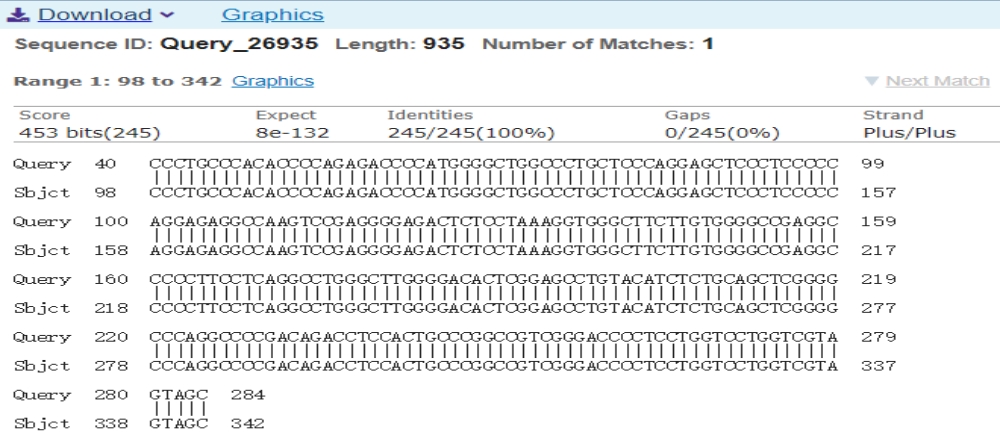  Correct  11.8.6 >41-MU-34-pmirGlo-F_H03TCCGGGATGGCCCCGCAAGAACCGCGAGAATTCTCATTAAGGCCAAGAAGGGCGGCAAGATCGCCGTGTAATTCTAGTTGTTTAAACGAGCTCGCTAGCCCTGCCCACACCCCAGAGACCCCATGGGGCTGGCCCTGCTCCCAGGAGCTCCCTCCCCCAGGAGAGGCCAAGTCCGAGGGGAGACTCTCCTAAAGGTGGGCTTCTTGTGGGGCCGAGGCCCCCTTCCTCAGGCCTGGGCTTGGGGACACTCGGAGCCTGTACATCTCTGCAGCTCGGGGCCCAGGCCCCGACAGACCTCCACTGCCCGGCCGTCGGGACCCCTCCTGGTCCTGGTCGTAGTAGCTCGAGTCTAGAGTCGACCTGCAGGCATGCAAGCTGATCCGGCTGCTAACAAAGCCCGAAAGGAAGCTGAGTTGGCTGCTGCCACCGCTGAGCAATAACTAGCATAACCCCTTGGGGCGGCCGCTTCGAGCAGACATGATAAGATACATTGATGAGTTTGGACAAACCACAACTAGAATGCAGTGAAAAAAATGCTTTATTTGTGAAATTTGTGATGCTATTGCTTTATTTGTAACCATTATAAGCTGCAATAAACAAGTTAACAACAACAATTGCATTCATTTTATGTTTCAGGTTCAGGGGGAGATGTGGGAGGTTTTTTTAAGCAAGTAAAACCTCTACAAATGTGGTAAAATCGAATTTTAACAAAATATTAACGCTTACAATTTCCTGATGCGGTATTTTCTCCTTACGCATCTGTGCGGTATTTCACACCGCATACGCGGATCTGCGCAGCACCATGGCCTGAAATAACCTCTGAAAGAGGAACTTGGTTAGGTACCTTCTGAGGCGGAAAGAACCAGCTGTGGAATGTGTGTCAGTTAGGGTGTGGAAAGTCCCCAGGCTCCCCAGCAGGCAGAAGTATGCAAAGCATGCATCTCAATTAGTCAGCAACCAGGTGTGGAAAGTCCCCAGGCTCCCCAGCAGGCAGAAGTATGCAAAGCATGCATCTCAATTAGTCAGCAACCATAGTCCCGGCCCTAACTCCGCCCATCCCGCCCTAACTCCGCCAAGTTCCGCCATTTTCCGCC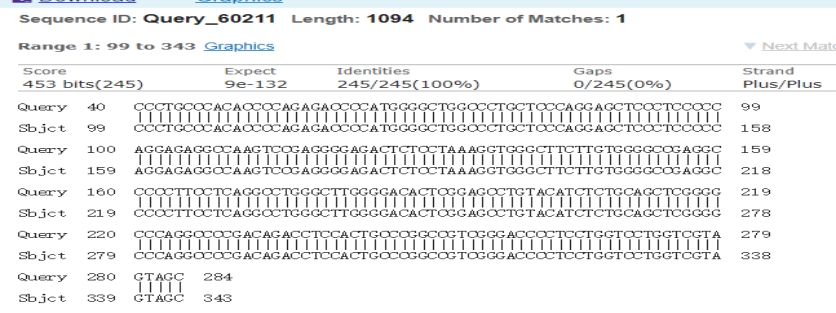  Correct  12 Plasmid extractionUse endotoxin-free kit to extract plasmid, refer to the instructions.12.1 Plasmid purity and concentration detectionTake 2μL, use NanoDrop2000 to measure the purity and concentration of plasmid, the results are shown in the following table:12.2 Agarose gel electrophoresis diagram1.5% agarose gel electrophoresis, 2μL was taken to identify the integrity of the plasmid. The results were shown as follows: 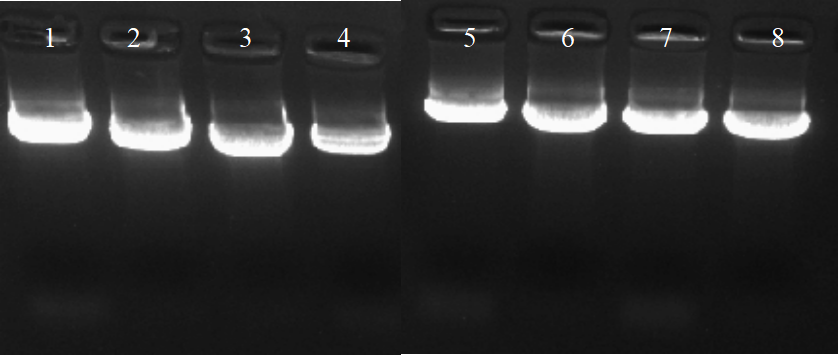 Instrument NameInstrument modelcompanyGel imaging systemChemiDoc XRS+Bio-RADElectrophoresis systemPOWER/PAC300Bio-RADElectrophoresis tankJY-SPCT Junyidongfang,BeijingLow temperature centrifuge5417REppendorfHigh-Pressure Steam Sterilization PotYM75Sanshen,ShanghaiUltramicro SpectrophotometerNanodrop 1000ThermoPipettor2.5µL、10µL、200µL、1000µLEppendorfPCR amplifierVeritiABITemperature Incubator303-00ABKuntian,ShanghaiThermostatic oscillatorTHZ-B2ASaidelisi,TianjiElectronic scalesBS-224SSartoriusMicrowave ovenP70D20TL-D4GalanzReagents nameArticle NumbermanufacturerAgarose111935BioWestPrimeSTAR® HS DNA PolymeraseR010ATAKARATaKaRa Ex Taq®RR001ATAKARAdATP4026QTAKARA6×Loading BufferD1010Sigma-AldrichTrans2K® Plus DNA MarkerBM111-01TransGen BiotechTrans DNA Marker ⅡBM411TransGen BiotechNheI-HF®R3131SNEBXhoⅠR0146SNEBGelStainGS101-02TransGen BiotechAmpicillinST007Beyotime BiotechnologyKanamycinST101Beyotime BiotechnologyT4 DNA ligaseM0202V NEBTrans5α Chemically Competent CellCD201-01TransGen BiotechYeast extract01-012AOBOXNaClGB/T1266-2006GUANGFUBIAOWOPeptone01-002AOBOXagarQ/HG 3554-99Zhiyuan,TianjinAgarose Gel Recovery Kit9762TAKARABlood/Cell/Tissue Genomic DNA Extraction KitDP304TIANGEN BIOTECHPlasmid microextraction kitDP103-03TIANGEN BIOTECHAbsolute ethyl alcohol10009218SinopharmPrimerGENEWIZRNase/DNase-free ddH2ORT121-02TIANGEN BIOTECHNOOriginSample typeconcentration（ng/ul）OD260/2801Cashmere goatblood47.21.98CompositionVolumeTemplate200ngForward2.5 μL(10μM)Reverse2.5 μL(10μM)5×PrimeSTAR Buffer (Mg2+ plus)20 μLdNTP5 μLPrimeSTAR HS DNA Polymerase (2.5 U/μl)0.5 μLSuper pure water up to100 μLCompositionVolumePCR Recycled product/pmirGLO1 μg 10×rCutSmart Buffer5 μL NheI-HF1 μL XhoI1 μL H2O up to50 μLCompositionVolumeTarget fragment after Double enzyme digestion (<20ng/μL)7μLDouble enzyme digestion recovery pmirGLO（20ng/μL）1 μL T4 DNA ligase  1 μL10×T4 Buffer1 μLNO泳道号样本编号样本类型浓度（ng/μl）OD260/28011XM_018063741.1-MUbacteria1771.8822XM_005701596.3-MUbacteria214.51.85CompositionVolumeTemplate（plasmid）200ngForward2.5 μL(10μM)Reverse2.5 μL(10μM)5×PrimeSTAR Buffer (Mg2+ plus)20 μLdNTP5 μLPrimeSTAR HS DNA Polymerase (2.5 U/μl)0.5μLH2O up to100 μLCompositionVolumeRecycled product of PCR /pmirGLO6 μg 10×rCutSmart Buffer10 μL NheI-HF6 μL XhoI6 μL H2O up to100 μLCompositionVolumeDouble enzyme digestion to recover the target fragment（<20ng/μL）7μLDouble enzyme digestion recovery pmirGLO（20ng/μL）1 μL T4 DNA 连接酶  1 μL10×T4 Buffer1 μLNOElectrophoresis No.Sample No.Sample typeConsentration（ng/μl）OD260/28011pmirGLO-XM_005676701.3-WT-14bacteria5731.8822pmirGLO-XM_005676701.3-MU-10bacteria686.31.8533pmirGLO-XM_018064739.1-WT-5bacteria529.11.8744pmirGLO-XM_018064739.1-MU-24bacteria648.22.0155pmirGLO-XM_018063741.1-WT-18bacteria511.61.8166pmirGLO-XM_018063741.1-MU-1bacteria816.21.8477pmirGLO-XM_005701596.3-WT-10bacteria800.81.8688pmirGLO-XM_005701596.3-MU-34bacteria4771.85